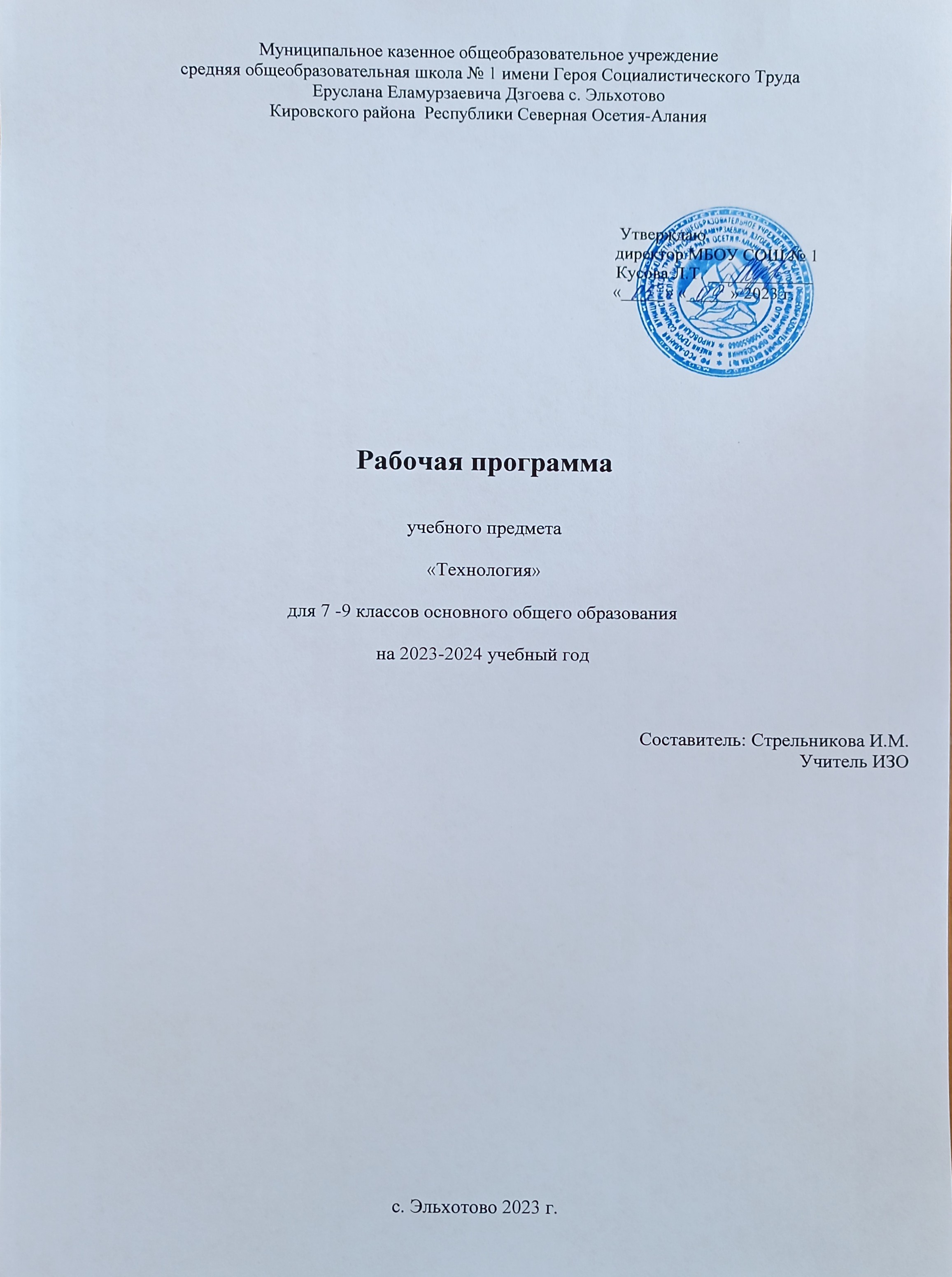 Планируемые результаты освоения учебного предмета: предметные, метапредметные, личностные Данная рабочая программа ориентирована на учащихся 7 класса и реализуется на основе следующих документов:Закон РФ от 10.07.1992г. №3266-1 «Об образовании» (в ред. Федерального закона от 01.04.2012 г. № 25-ФЗ);Постановление Главного государственного санитарного врача  Российской Федерации от 29.12.2010г. №189 «Об утверждении СанПин 2.4.2.2821-10 «Санитарно-эпидемиологические требования к условиям и организации обучения в общеобразовательных учреждениях»  (в ред.  Постановления  Главного государственного санитарного врача Российской Федерации от 29.06.2011г. №85);Приказ Министерства образования и науки РФ от 05.03.2004г. №1089 «Об утверждении федерального компонента государственных стандартов начального общего, основного общего и среднего (полного) общего образования» (в ред. Министерства образования и науки РФ от 31.01.2012 г. № 69);Приказ Министерства образования Российской Федерации от 09.03. 2004 года № 1312 «Об утверждении федерального базисного учебного плана и примерных учебных планов для образовательных учреждений Российской Федерации, реализующих программы общего образования» (в ред. Приказа Минобрнауки РФ от 01.02.2012 №74);Фундаментального ядра содержания общего образования и требований к результатам освоения образовательной программы основного общего образования. Представленных в Федеральном государственном образовательном стандарте  основного общего образования второго поколения А. Т. Тищенко, Н. В. Синица ТЕХНОЛОГИЯ Программа 5–8 классы. М.: Издательский центр «Вентана-Граф», .;Приказ Министерства образования и науки Российской Федерации от 19 декабря 2012г №1067 «Об утверждении федеральных перечней учебников, рекомендованных (допущенных) к использованию в образовательном процессе в образовательных учреждениях, реализующих образовательные программы общего образования и имеющих государственную аккредитацию, на 2013/2014 учебный год» Рабочая программа учебного предмета «Технология» составлена в соответствии с требованиями Федерального государственного общеобразовательного стандарта начального общего образования,  Концепцией духовно-нравственного развития и воспитания личности гражданина России, примерной программы по изобразительному искусству и на основе авторской   программы 5-8классы /А.Т. Тищенко,  Н.В. Синица.- М.: Вентана-Граф,  Программа содержит общую характеристику учебного предмета «Технология», личностные, метапредметные и предметные результаты его освоения, содержание курса, тематическое планирование с определением основных видов учебной деятельности, описание учебно-методического и материально-технического обеспечения образовательного процесса, планируемые результаты изучения учебного предмета.Функции программы по учебному предмету «Технология»:нормирование учебного процесса, обеспечивающее в рамках необходимого объёма изучаемого материала чёткую дифференциацию по разделам и темам учебного предмета (с распределением времени по каждому разделу);плановое построение содержания учебного процесса, включающее планирование последовательности изучения технологии в основной школе и учитывающее возрастание сложности изучаемого материала в течение учебного года, исходя из возрастных особенностей обучающихся; общеметодическое руководство учебным процессом, включающее описание учебно-методического и материально-технического обеспечения образовательного процесса. Программа учебного предмета «Технология» составлена с учётом полученных учащимися при обучении в начальной школе технологических знаний и опыта их трудовой деятельности.Цели изучения учебного предмета «Технология»Основными целями изучения учебного предмета «Технология» в системе основного общего образования являются:формирование представлений о составляющих техносферы, современном производстве и распространённых в нём технологиях;освоение технологического подхода как универсального алгоритма преобразующей и созидательной деятельности;формирование представлений о технологической культуре производства, развитие культуры труда подрастающего поколения на основе включения обучающихся в разнообразные виды технологической деятельности по созданию личностно или общественно значимых продуктов труда;овладение необходимыми в повседневной жизни базовыми (безопасными) приёмами ручного и механизированного труда с использованием распространённых инструментов, механизмов и машин, способами управления отдельными видами бытовой техники;овладение общетрудовыми и специальными умениями, необходимыми для проектирования и создания продуктов труда, ведения домашнего хозяйства;развитие у обучающихся познавательных интересов, технического мышления, пространственного воображения, интеллектуальных, творческих, коммуникативных и организаторских способностей;формирование у обучающихся опыта самостоятельной проектно-исследовательской деятельности;воспитание трудолюбия, бережливости, аккуратности, целеустремлённости, предприимчивости, ответственности за результаты своей деятельности, уважительного отношения к людям различных профессий и результатам их труда; воспитание гражданских и патриотических качеств личности;профессиональное самоопределение школьников в условиях рынка труда, формирование гуманистически и прагматически ориентированного мировоззрения, социально-обоснованных ценностных ориентаций.Общая характеристика учебного предмета «Технология»Обучение школьников технологии строится на основе освоения конкретных процессов преобразования и использования материалов, энергии, информации, объектов природной и социальной среды.В данной программе изложено два основных направления технологии: «Индустриальные технологии» и «Технологии ведения дома», в рамках которых изучается учебный предмет. Выбор направления обучения не должен проводиться по половому признаку, а должен исходить из их интересов и склонностей, возможностей образовательных учреждений, местных социально-экономических условий.На основе данной программы в образовательном учреждении допускается построение комбинированной программы при различном сочетании разделов и тем указанных выше направлений с сохранением объёма времени, отводимого на их изучение.Независимо от изучаемых технологий содержание программы предусматривает освоение материала по следующим сквозным образовательным линиям:культура, эргономика и эстетика труда;получение, обработка, хранение и использование технической и технологической информации;основы черчения, графики и дизайна;элементы домашней и прикладной экономики, предпринимательства;знакомство с миром профессий, выбор обучающимися жизненных, профессиональных планов;влияние технологических процессов на окружающую среду и здоровье человека;творческая, проектно-исследовательская деятельность;технологическая культура производства;история, перспективы и социальные последствия развития техники и технологии;распространённые технологии современного производства.В результате изучения технологии обучающиеся ознакомятся:с ролью технологий в развитии человечества, механизацией труда, технологической культурой производства;функциональными и стоимостными характеристиками предметов труда и технологий, себестоимостью продукции, экономией сырья, энергии, труда;элементами домашней экономики, бюджетом семьи, предпринимательской деятельностью, рекламой, ценой, доходом, прибылью, налогом;экологическими требованиями к технологиям, социальными последствиями применения технологий;производительностью труда, реализацией продукции;устройством, управлением и обслуживанием доступных и посильных технико-технологических средств производства (инструментов, механизмов, приспособлений, приборов, аппаратов, станков, машин);предметами потребления, материальным изделием или нематериальной услугой, дизайном, проектом, конструкцией;методами обеспечения безопасности труда, культурой труда, эти кой общения на производстве;информационными технологиями в производстве и сфере услуг, перспективными технологиями;овладеют:основными методами и средствами преобразования и использования материалов, энергии, информации, объектов социальной и природной среды, навыками созидательной, преобразующей, творческой деятельности;умением распознавать и оценивать свойства конструкционных, текстильных и поделочных материалов;умением выбирать инструменты, приспособления и оборудование для выполнения работ, находить необходимую информацию в различных источниках, в том числе с использованием компьютера;навыками чтения и составления конструкторской и технологической документации, измерения параметров технологического процесса и продукта труда; выбора, проектирования, конструирования, моделирования объекта труда и технологии с использованием компьютера;навыками подготовки, организации и планирования трудовой деятельности на рабочем месте с учётом имеющихся ресурсов и условий, соблюдения культуры труда;навыками организации рабочего места с соблюдением требований безопасности труда и правил пользования инструментами, приспособлениями, оборудованием;навыками выполнения технологических операций с использованием ручных инструментов, приспособлений, машин, оборудования;умением разрабатывать учебный творческий проект, изготовлять изделия или получать продукты с использованием освоенных технологий;■ умением соотносить личные потребности с требованиями, предъявляемыми различными массовыми профессиями к личным качествам человека.Исходя из необходимости учёта потребностей личности обучающегося, его семьи и общества, достижений педагогической науки, учитель может подготовить дополнительный авторский учебный материал, который должен отбираться с учётом следующих положений:распространённость изучаемых технологий и орудий труда в сфере производства, домашнего хозяйства и отражение в них современных научно-технических достижений;возможность освоения содержания курса на основе включения обучающихся в разнообразные виды технологической деятельности, имеющие практическую направленность;выбор объектов созидательной и преобразующей деятельности на основе изучения общественных, групповых или индивидуальных потребностей;возможность реализации общетрудовой и практической направленности обучения, наглядного представления методов и средств осуществления технологических процессов;возможность познавательного, интеллектуального, творческого, духовно-нравственного, эстетического и физического развития обучающихся.Все разделы программы содержат основные теоретические сведения и лабораторно-практические и практические работы. При этом предполагается, что перед выполнением практических работ школьники должны освоить необходимый минимум теоретического материала. Основная форма обучения — учебно-практическая деятельность. Приоритетными методами являются упражнения, лабораторно-практические и практические работы.Программой предусмотрено выполнение обучающимися в каждом учебном году творческого проекта. Соответствующая тема по учебному плану программы предлагается в конце каждого года обучения. Однако методически возможно построение годового учебного плана занятий с введением творческой, проектной деятельности с начала учебного года.При организации творческой, проектной деятельности обучающихся необходимо акцентировать их внимание на потребительском назначении и стоимости продукта труда — изделия, которое они выбирают в качестве объекта проектирования и изготовления. Учитель должен помочь школьникам выбрать такой объект для творческого проектирования (в соответствии с имеющимися возможностями), который обеспечил бы охват максимума рекомендуемых в программе для освоения технологических операций. При этом необходимо, чтобы объект был посильным для школьников соответствующего возраста.Для более глубокого освоения предмета «Технология» следует организовать для учащихся летнюю технологическую практику за счёт времени из компонента образовательного учреждения. В период практики учащиеся под руководством учителя могут выполнять посильный ремонт учебных приборов и наглядных пособий, классного оборудования, школьных помещений, санитарно-технических коммуникаций и др.Обучение технологии предполагает широкое использование межпредметных связей. Это связи с алгеброй и геометрией при проведении расчётных операций и графических построений; с химией при изучении свойств конструкционных и текстильных материалов, пищевых продуктов; с физикой при изучении механических характеристик материалов, устройства и принципов работы машин, механизмов приборов, видов современных технологий; с историей и искусством при изучении технологий художественно-прикладной обработки материалов. При этом возможно проведение интегрированных занятий в рамках отдельных разделов.Место предмета «Технология» в базисном учебном планеУчебный предмет «Технология» является необходимым компонентом общего образования школьников. Его содержание предоставляет обучающимся возможность войти в мир искусственной, созданной людьми среды техники и технологий, называемой техносферой и являющейся главной составляющей окружающей человека действительности.Базисный учебный план образовательного учреждения на этапе основного общего образования должен включать 170 учебных часов для обязательного изучения каждого направления образовательной области «Технология». В том числе: в 5, 6  - х  классах — 68 ч из расчёта 2 ч в неделю; в 7 классе — 68ч из расчёта 2 ч в неделю. Дополнительное время для обучения технологии может быть выделено за счёт резерва времени в базисном (образовательном) учебном плане.С учётом общих требований федерального государственного образовательного стандарта основного общего образования второго поколения изучение предметной области «Технология» должно обеспечить:развитие инновационной творческой деятельности обучающихся в процессе решения прикладных учебных задач;активное использование знаний, полученных при изучении других учебных предметов, и сформированных универсальных учебных действий;совершенствование умений осуществлять учебно-исследовательскую и проектную деятельность;формирование представлений о социальных и этических аспектах научно-технического прогресса;формирование способности придавать экологическую направленность любой деятельности, проекту; демонстрировать экологическое мышление в разных формах деятельности.Ценностные ориентиры содержания предмета «Технология»Программа предусматривает формирование у обучающихся общеучебных умений и навыков, универсальных способов деятельности и ключевых компетенций.В результате обучения учащиеся овладеют:трудовыми и технологическими знаниями и умениями по преобразованию и использованию материалов, энергии, информации, необходимыми для создания продуктов труда в соответствии с их предполагаемыми функциональными и эстетическими показателями;умениями ориентироваться в ми ре профессий, оценивать свои профессиональные интересы и склонности к изучаемым видам трудовой деятельности, составлять жизненные и профессиональные планы;навыками применения распространённых ручных инструментов и приспособлений, бытовых электрических приборов; планирования бюджета домашнего хозяйства; культуры труда, уважительного отношения к труду и результатам труда.В результате изучения технологии обучающийся, независимо от изучаемого направления, получает возможность ознакомиться:с основными технологическими понятиями и характеристика ми;технологическими свойствами и назначением материалов;назначением и устройством применяемых ручных инструментов, приспособлений, машин и оборудования;видами и назначением бытовой техники, применяемой для повышения производительности домашнего труда;видами, приёмами и последовательностью выполнения технологических операций, влиянием различных технологий обработки материалов и получения продукции на окружающую среду и здоровье человека;профессиями и специальностями, связанными с обработкой материалов, созданием изделий из них, получением продукции;со значением здорового питания для сохранения своего здоровья;Выполнять по установленным нормативам следующие трудовые операции и работы:рационально организовывать рабочее место;находить необходимую информацию в различных источниках;применять конструкторскую и технологическую документацию;составлять последовательность выполнения технологических операций для изготовления изделия, выполнения работ или получения продукта;выбирать сырьё, материалы, пищевые продукты, инструменты и оборудование для выполнения работ;конструировать, моделировать, изготавливать изделия;выполнять по заданным критериям технологические операции с использованием ручных инструментов, приспособлений, машин, оборудования, электроприборов;соблюдать безопасные приёмы труда и правила пользования ручными инструментами, приспособлениями, машинами, электрооборудованием;осуществлять визуально, а также доступными измерительными средствами и приборами контроль качества изготовляемого из де лия или продукта;находить и устранять допущенные дефекты;проводить разработку творческого проекта по изготовлению изделия или получения продукта с использованием освоенных технологий и доступных материалов;планировать работы с учётом имеющихся ресурсов и условий;■  распределять работу при коллективной деятельности; Использовать приобретённые знания и умения в практической деятельности и повседневной жизни в целях:понимания ценности материальной культуры для жизни и развития человека; формирования эстетической среды бытия;развития творческих способностей и достижения высоких результатов преобразующей творческой деятельности;получения технико-технологических сведений из разнообразных источников информации;организации индивидуальной и коллективной трудовой деятельности;создания и ремонта изделий или получения продуктас использованием ручных инструментов, приспособлений, машин и оборудования;изготовления изделий декоративно-прикладного искусства для оформления интерьера;контроля качества выполняемых работ с применением измерительных инструментов и приспособлений;выполнения безопасных приёмов труда и правил электро-безопасности, санитарии, гигиены;оценки затрат, необходимых для создания объекта труда или оказания услуги.При изучении технологии в основной школе обеспечивается достижение личностных, метапредметных и предметных результатов.Предметные результаты освоения учащимися предмета «Технология» в основной школе: в познавательной сфере:осознание роли техники и технологий для прогрессивного развития общества; формирование целостного представления о техносфере, сущности технологической культуры и культуры труда; классификация видов и назначения методов получения и преобразования материалов, энергии, информации, природных объектов, а также соответствующих технологий промышленного производства; ориентация в имеющихся и возможных средствах и технологиях создания объектов труда;практическое освоение обучающимися основ проектно-исследовательской деятельности; проведение наблюдений и экспериментов под руководством учителя; объяснение явлений, процессов и связей, выявляемых в ходе исследований;уяснение социальных и экологических последствий развития технологий промышленного и сельскохозяйственного производства, энергетики и транспорта; распознавание видов, назначения материалов, инструментов и оборудования, применяемого в технологических процессах; оценка технологических свойств сырья, материалов и областей их применения;развитие умений применять технологии представления, преобразования и использования информации, оценивать возможности и области применения средств и инструментов ИКТ в современном производстве или сфере обслуживания, рациональное использование учебной и дополнительной технической и технологической информации для проектирования и создания объектов труда;овладение средствами и формами графического отображения объектов или процессов, правилами выполнения графической документации, овладение методами чтения технической, технологической и инструктивной информации;формирование умений устанавливать взаимосвязь знаний по разным учебным предметам для решения прикладных учебных задач; применение общенаучных знаний по предметам естественно-математического цикла в процессе подготовки и осуществления технологических процессов для обоснования и аргументации рациональности деятельности; применение элементов экономики при обосновании технологий и проектов;овладение алгоритмами и методами решения организационных и технико-технологических задач; овладение элементами научной организации труда, формами деятельности, соответствующими культуре труда и технологической культуре производства; В трудовой сфере:планирование технологического процесса и процесса труда; подбор материалов с учётом характера объекта труда и технологии; подбор инструментов, приспособлений и оборудования с учётом требований технологии и материально-энергетических ресурсов;овладение методами учебно-исследовательской и проектной деятельности, решения творческих задач, моделирования, конструирования; проектирование последовательности операций и составление операционной карты работ;выполнение технологических операций с соблюдением установленных норм, стандартов, ограничений; соблюдение трудовой и технологической дисциплины; соблюдение норм и правил безопасного труда, пожарной безопасности, правил санитарии и гигиены;выбор средств и видов представления технической и технологической информации в соответствии с коммуникативной задачей, сферой и ситуацией общения;контроль промежуточных и конечных результатов труда по установленным критериям и показателям с использованием контрольных и измерительных инструментов; выявление допущенных ошибок в процессе труда и обоснование способов их исправления;документирование результатов труда и проектной деятельности; расчёт себестоимости продукта труда; примерная экономическая оценка возможной прибыли с учётом сложившейся ситуации на рынке товаров и услуг;В мотивационной сфере:оценивание своей способности к труду в конкретной предметной деятельности; осознание ответственности за качество результатов труда;согласование своих потребностей и требований с потребностями и требованиями других участников познавательно-трудовой деятельности;формирование представлений о мире профессий, связанных с изучаемыми технологиями, их востребованности на рынке труда; направленное продвижение к выбору профиля технологической подготовки в старших классах полной средней школы или будущей профессии в учреждениях начального профессионального или среднего специального образования;выраженная готовность к труду в сфере материального производства или сфере услуг; оценивание своей способности и готовности к предпринимательской деятельности;стремление к экономии и бережливости в расходовании времени, материалов, денежных средств, труда; наличие экологической культуры при обосновании объекта труда и выполнении работ;В эстетической сфере:овладение методами эстетического оформления изделий, обеспечения сохранности продуктов труда, дизайнерского проектирования изделий; разработка варианта рекламы выполненного объекта или результата труда;рациональное и эстетическое оснащение рабочего места с учётом требований эргономики и элементов научной организации труда;умение выражать себя в доступных видах и формах художественно-прикладного творчества; художественное оформление объекта труда и оптимальное планирование работ;рациональный выбор рабочего костюма и опрятное содержание рабочей одежды;участие в оформлении класса и школы, озеленении пришкольного участка, стремление внести красоту в домашний быт;В коммуникативной сфере:практическое освоение умений, составляющих основу коммуникативной компетентности: действовать с учётом позиции другого и уметь согласовывать свои действия; устанавливать и поддерживать необходимые контакты с другими людьми; удовлетворительно владеть нормами и техникой общения; определять цели коммуникации, оценивать ситуацию, учитывать намерения и способы коммуникации партнёра, выбирать адекватные стратегии коммуникации;установление рабочих отношений в группе для выполнения практической работы или проекта, эффективное сотрудничество и способствование эффективной кооперации; интегрирование в группу сверстников и построение продуктивного взаимодействия со сверстника ми и учителями;сравнение разных точек зрения перед принятием решения и осуществлением выбора; аргументирование своей точки зрения, отстаивание в споре своей позиции невраждебным для оппонентов образом;адекватное использование речевых средств для решения различных коммуникативных задач; овладение устной и письменной речью; построение монологических контекстных высказываний; публичная презентация и защита проекта изделия, продукта труда или услуги; В физиолого-психологической сфере:развитие моторики и координации движений рук при работе с ручными инструментами и выполнении операций с помощью машин и механизмов; достижение необходимой точности движений при выполнении различных технологических операций;соблюдение необходимой величины усилий, прилагаемых к инструментам, с учётом технологических требований;сочетание образного и логического мышления в проектной деятельности. Метапредметные результаты освоения учащимися предмета «Технология» в основной школе:самостоятельное определение цели своего обучения, постановка и формулировка для себя новых задач в учёбе и познавательной деятельности;алгоритмизированное планирование процесса познавательно-трудовой деятельности;определение адекватных имеющимся организационным и материально-техническим условиям способов решения учебной или трудовой задачи на основе заданных алгоритмов;комбинирование известных алгоритмов технического и технологического творчества в ситуациях, не предполагающих стандартного применения одного из них; поиск новых решений возникшей технической или организационной проблемы;выявление потребностей, проектирование и создание объектов, имеющих потребительную стоимость; самостоятельная организация и выполнение различных творческих работ по созданию изделий и продуктов;виртуальное и натурное моделирование технических объектов, продуктов и технологических процессов; проявление инновационного подхода к решению учебных и практических задач в процессе моделирования изделия или технологического процесса;осознанное использование речевых средств в соответствии с задачей коммуникации для выражения своих чувств, мыслей и потребностей; планирование и регуляция своей деятельности; подбор аргументов, формулирование выводов по обоснованию технико-технологического и организационного решения; отражение в устной или письменной форме результатов своей деятельности;формирование и развитие компетентности в области использования информационно-коммуникационных технологий (ИКТ); выбор для решения познавательных и коммуникативных задач различных источников информации, включая энциклопедии, словари, интернет-ресурсы и другие базы данных;организация учебного сотрудничества и совместной деятельности с учителем и сверстниками; согласование и координация совместной познавательно-трудовой деятельности с другими её участниками; объективное оценивание вклада своей познавательно-трудовой деятельности в решение общих задач коллектива;оценивание правильности выполнения учебной задачи, собственных возможностей её решения; диагностика результатов познавательно-трудовой деятельности по принятым критериям и показателям; обоснование путей и средств устранения ошибок или разрешения противоречий в выполняемых технологических процессах;соблюдение норм и правил безопасности познавательно-трудовой деятельности и созидательного труда; соблюдение норм и правил культуры труда в соответствии с технологической культурой производства;оценивание своей познавательно-трудовой деятельности с точки зрения нравственных, правовых норм, эстетических ценностей по принятым в обществе и коллективе требованиям и принципам;формирование и развитие экологического мышления, умение применять его в познавательной, коммуникативной, социальной практике и профессиональной ориентации.Личностные результаты освоения обучающимися предмета «Технология» в основной школе:формирование целостного мировоззрения, соответствующего современному уровню развития науки и общественной практики; проявление познавательной активности в области предметной технологической деятельности;формирование ответственного отношения к учению, готовности и способности обучающихся к саморазвитию и самообразованию на основе мотивации к обучению и познанию; овладение элементами организации умственного и физического труда;самооценка умственных и физических способностей при трудовой деятельности в различных сферах с позиций будущей социализации и стратификации;развитие трудолюбия и ответственности за результаты своей деятельности; выражение желания учиться для удовлетворения перспективных потребностей;осознанный вы бор и построение даль ней шей индивидуальной траектории образования на базе осознанного ориентирования в мире профессий и профессиональных предпочтений с учётом устойчивых познавательных интересов, а также на основе формирования уважительного отношения к труду;становление самоопределения в выбранной сфере будущей профессиональной деятельности, планирование образовательной и профессиональной карьеры, осознание необходимости общественно полезного труда как условия безопасной и эффективной социализации;формирование коммуникативной компетентности в общении и сотрудничестве со сверстниками; умение общаться при коллективном выполнении работ или проектов с учётом общности интересов и возможностей членов трудового коллектива;проявление технико-технологического и экономического мышления при организации своей деятельности;самооценка готовности к предпринимательской деятельности в сфере технологий, к рациональному ведению домашнего хозяйства;формирование основ экологической культуры, соответствую щей современному уровню экологического мышления; бережное отношение к природным и хозяйственным ресурсам;развитие эстетического сознания через освоение художественного наследия народов России и мира, творческой деятельности эстетического характера; формирование индивидуально-личностных позиций учащихся. Содержание учебного предметаРаздел «Технологии обработки конструкционных материаловВыпускник научится:находить в учебной литературе сведения, необходимые для конструирования объекта и осуществления выбранной технологии;читать технические рисунки, эскизы, чертежи, схемы;выполнять в масштабе и правильно оформлять технические рисунки и эскизы разрабатываемых объектов;осуществлять технологические процессы создания или ремонта материальных объектов.Выпускник получит возможность научиться:грамотно пользоваться графической документацией и технико-технологической информацией, которые применяются при разработке, создании и эксплуатации различных технических объектов;осуществлять технологические процессы создания или ремонта материальных объектов, имеющих инновационные элементы.В области индустриальных технологий главными целями образования являются:формирование целостного представления о техносфере, основанного на приобретённых знаниях, умениях и способах деятельности;приобретение опыта разнообразной практической деятельности с техническими объектами, опыта познания и самообразования, опыта созидательной, преобразующей, творческой деятельности;формирование готовности и способности к выбору индивидуальной траектории последующего профессионального образования для деятельности в сфере промышленного производства.Приоритетными методами обучения индустриальным технологиям являются упражнения, лабораторно-практические и практические работы, выполнение творческих проектов. Лабораторно-практические работы выполняются преимущественно по материаловедению и машиноведению. Все практические работы направлены на освоение различных технологий обработки материалов, выполнение графических и расчётных операций, освоение строительно-отделочных, ремонтных, санитарно-технических, электромонтажных работ и выполнение проектов.Для выполнения лабораторно-практических и практических работ необходимо силами школы подготовить соответствующие учебные стенды и наборы раздаточного материала.3. Тематическое планирование с  указанием количества часов, на освоение каждой темыКоличество часов  в  7 классах : всего 68 часов, в неделю 2 час.Календарно- тематическое планирование по технологии 7 класс1. Технология: программа. 5-8классы /А.Т. Тищенко,  Н.В. Синица.- М.: Вентана-Граф, 2014. – 144с.2. Тищенко А.Т. Технология. Индустриальные технологии : 7 класс : учебник  для  учащихся  общеобразовательных  организаций  / А.Т. Тищенко, В.Д. Симоненко. – М.: Вентана-Граф,  2014. – 176с. : ил.Планируемые результаты освоения учебного предмета: предметные, метапредметные, личностныеПрограмма разработана на основе авторской программы по  технологии А. Т. Тищенко, Н. В. Синица, В. Д. Симоненко издательский центр «Вентана-Граф»  2014год. Программа выполнена по учебному предмету«Технология» 5-8 классы, подготовленная в рамках проекта «Разработка, апробация и внедрение ФГОС образования второго поколения»,реализуемого Российской академией образования по заказу Министерства образования и науки Российской Федерации и Федерального агентства по образованию статьи 1 Федерального закона Российской федерации от 03.06.2009 № 104-ФЗ «О внесении изменений в Кодекс Российской Федерации об административных правонарушениях в части установления административной ответственности за нарушение законодательства Российской Федерации в области образования и статью 12 Закона Российской Федерации «Об образовании», на основе федерального компонента государственного образовательного стандарта базового уровня общего образования, утверждённого приказом МО РФ № 1312 от 09.03.2004 года и примерной программы  основного  общего образования по «Технологии» (общеобразовательный  уровень)  опубликованной  в сборнике программ для общеобразовательных учреждений  («Программы для общеобразовательных учреждений: «Технология 1-9 классы» -2-е издание, исправленное и дополненное. М.: БИНОМ.  Лаборатория  знаний, 2005).Настоящая рабочая программа разработана применительно к учебной программе «Технология. 8 класс», составленной на основании закона РФ «Об образовании» и в соответствии с письмом Министерства образования РФ от 09.07.2008. № 13–54–144/13.Согласно действующему в общеобразовательном учреждении учебному плану, рабочая программа предполагает обучение в объеме 34 часа. В соответствии с этим реализуется модифицированная программа «Технология», разработчик – В. Д. Симоненко.       Программа конкретизирует содержание предметных тем, предлагает распределение предметных часов по разделам курса, последовательность изучения тем и разделов с учетом межпредметных и внутрипредметных связей, логики учебного процесса, возрастных особенностей учащихся. Главная цель образовательной области  «Технология»- подготовка обучающихся к самостоятельной трудовой жизни в условиях рыночной экономики.Изучение технологии в основной школе направлено на достижение следующих целей:освоение технологических знаний, основ культуры созидательного труда, представлений о технологической культуре на основе включения учащихся в разнообразные виды трудовой деятельности по созданию личностно или общественно значимых изделий;овладение общетрудовыми и специальными умениями, необходимыми для поиска и использования технологической информации, проектирования и создания продуктов труда, ведения домашнего хозяйства, самостоятельного и осознанного определения своих жизненных и профессиональных планов; безопасными приемами труда;развитие познавательных интересов, технического мышления, пространственного воображения, интеллектуальных, творческих, коммуникативных и организаторских способностей;воспитание трудолюбия, бережливости, аккуратности, целеустремленности, предприимчивости, ответственности за результаты своей  деятельности; уважительного отношения к людям различных профессий и результатам их труда; получение опыта применения политехнических и технологических знаний и умений в самостоятельной практической деятельности.В процессе преподавания предмета «Технология» должны быть решены следующие задачи:Формирование политехнических знаний и  экологической культуры;Привитие элементарных знаний и умений по ведению домашнего хозяйства и расчету бюджета семьи;Ознакомление с основами современного производства и сферы услуг;Развитие самостоятельности и способности учащихся решать творческие и изобретательские задачи;Обеспечение учащимся возможности самопознания, изучения мира профессий, выполнения профессиональных проб с  целью профессионального самоопределения;Воспитание трудолюбия, предприимчивости, коллективизма, человечности и милосердия, обязательности, честности, ответственности и порядочности, патриотизма, культуры поведения и бесконфликтного общения;Овладение основными понятиями рыночной экономики, менеджмента и маркетинга и умением применять их при реализации собственной продукции и услуг;Программа ориентирована на использование следующих учебников, учебных и учебно-методических пособий:для учащихся:– Технология. 8 класс: учебник для учащихся 8 класса общеобразовательных учреждений. – 2-е изд., перераб. / под ред. В. Д. Симоненко. – М.: Вентана-Граф, 2010. – 208 с.: ил.– Твоя профессиональная карьера: учебник для учащихся 8–9 классов общеобразовательной школы / под ред. В. Д. Симоненко. – М.: Вентана-Граф, 2008. – 240 с.– Климов, Е. А. Основы производства. Выбор профессии: проб. учебное пособие для учащихся 8–9 классов средней школы / Е. А. Климов. – М.: Просвещение, 1988.Для учителя:– Лында, А. С. Методика трудового обучения / А. С. Лында. – М.: Просвещение, 1977.– Программа «Технология». 1–4, 5–11 классы. – М.: Просвещение, 2005.– Райзберг, Б. А. Основы экономики и предпринимательства: учебное пособие для общеобразовательных школ, лицеев / Б. А. Райзберг. – М., 2006.– Изучение индивидуальных особенностей учащихся с целью профориентации: методические рекомендации для студента и кл. руководителя / сост. А. А. Донсков. – Волгоград: Перемена, 1998.На основании примерных программ Министерства образования и науки РФ, содержащих требования к минимальному объему содержания образования по технологии, реализуется программа базисного уровня в 8–9 классах.Выстроена система учебных занятий (уроков), спроектированы цели, задачи, ожидаемые результаты обучения (планируемые результаты), что представлено ниже в табличной форме.Дидактическая модель обучения и педагогические средства отражают модернизацию основ учебного процесса, их переориентацию на достижение конкретных результатов в виде сформированных умений и навыков учащихся, обобщенных способов деятельности.Особое внимание уделяется познавательной активности учащихся, их мотивированности к самостоятельной учебной работе. Это предполагает все более широкое использование нетрадиционных форм уроков, в том числе методики: профориентационных игр («Цепочка профессий», «Профессия на букву …», «Подарок», «Спящий город», «Угадай профессию», «Человек-профессия», «Самая-самая», «Ловушки-капканчики», «Три судьбы»); межпредметных интегрированных уроков ( столярное дело, предпринимательство,радиотехника); внеклассных интегрированных мероприятий («День матери», «Масленица», «Пасха»); проектной деятельности по ключевым темам курса.Принципиально важная роль отведена в тематическом плане участию школьников в проектной деятельности, в организации и проведении учебно-исследовательской работы, развитии умений выдвигать гипотезы, осуществлять их проверку, владеть элементарными приемами исследовательской деятельности, самостоятельно создавать алгоритмы познавательной деятельности для решения задач творческого и поискового характера. Система заданий призвана обеспечить тесную взаимосвязь различных способов и форм учебной деятельности: использование различных алгоритмов усвоения знаний и умений при сохранении единой содержательной основы курса, внедрение групповых методов работы, творческих заданий, в том числе методики исследовательских проектов.Средства, реализуемые с помощью компьютера: библиотека оцифрованных изображений (фотографии, иллюстрации, творческие проекты, лучшие эскизы и работы учащихся); слайд-лекции по ключевым темам курса; редакторы текста; графические редакторы (моделирование формы и узора); принтерные распечатки тестов (на определение выбора профессии, диагностика предметной направленности, на определение личностных пристрастий к определенному стилю, «характер человека») в количестве экземпляров комплекта тестов, равному числу учащихся в классе; индивидуальные пакеты задач (на развитие творческого мышления); схемы, плакаты, таблицы; интернет-ресурсы.1. Предметные результаты освоения учащимися:1. Практическое освоение обучающимися основ проектно-исследовательской деятельности, проведение наблюдений и экспериментов под руководством учителя, объяснение процессов, явлений и связей, выявляемых в ходе исследований.2. Развитие умений применять технологии представления, преобразования и использования информации, оценивать возможности и области применения средств и инструментов ИКТ в современном производстве или сфере обслуживания, рациональное использование учебной и дополнительной технической и технологической информации для проектирования и создания объектов труда.3. Овладение средствами и формами графического отображения объектов или процессов, правилами выполнения графической документации, овладение методами чтения технической, технологической и инструктивной информации.4. Формирование умений устанавливать взаимосвязь знаний по разным учебным предметам для решения прикладных задач5. Выполнение технологических операций с соблюдением установленных норм, стандартов, ограничений, соблюдение трудовой и технологической дисциплины, соблюдение норм и правил безопасного труда, пожарной безопасности, правил санитарии и гигиены.6. Оценивание своей способности к труду в конкретной предметной деятельности, осознание ответственности за качество результатов труда.7. Овладение методами эстетического оформления изделий, обеспечения сохранности продуктов труда, дизайнерского проектирования изделий, разработка варианта рекламы выполненного объекта или результата труда.8. Сравнение разных точек зрения перед принятием решения и осуществления выбора, аргументирование своей точки зрения, построение продуктивного взаимодействия со сверстниками и учителями.2. Метапредметные результаты освоения учащимися:1. Самостоятельное определение цели своего обучения, постановка и формулировка для себя новых задач в учебе и познавательной деятельности2. Алгоритмизированное планирование процесса познавательной деятельности.3. Комбинирование известных алгоритмов технического и технологического творчества в ситуациях, не предполагающих стандартного применения одного из них, поиск новых решений возникшей технической или организационной проблемы4. Осознанное использование речевых средств в соответствии с задачей коммуникации для выражения своих чувств, мыслей и потребностей, планирование и регуляция своей деятельности, подбор аргументов, формирование выводов по обоснованию технико-технологического и организационного решения.5. Организация учебного сотрудничества и совместной деятельности с учителем и сверстниками.6. Оценивание правильности выполнения учебной задачи, собственных возможностей ее решения, диагностика результатов познавательно-трудовой деятельности и созидательного труда по принятым критериям и показателям.7. Соблюдение норм и правил безопасности познавательно-трудовой деятельности и созидательного труда, соблюдение норм и правил культуры труда в соответствии с технологической  культурой производства.8. Формирование и развитие экологического мышления, умения применять его в познавательной, коммуникативной, социальной практике и профессиональной ориентации.3.Личностные результаты освоения учащиеся:1. Формирование целостного мировоззрения, соответствующего современному уровню развития науки и общественной практики, проявление познавательной активности в области предметной технологической деятельности2. Формирование ответственного отношения к учению, готовности и способности обучающихся к саморазвитию и самообразованию на основе мотивации к обучению и сознанию, овладение элементами организации умственного и физического труда3. Самооценка умственных и физических способностей при трудовой деятельности в различных сферах с позиций будущей социализации и стратификации.4. Развитие трудолюбия и ответственности за результаты своей деятельности, выражение желания учиться для удовлетворения перспективных потребностей.5. Формирование коммуникативной компетентности в общении и сотрудничестве со сверстниками, умение общаться при коллективном выполнении работ или проектов с учетом общности интересов и возможностей членов трудового коллектива.Требования к уровню подготовки учащихся 8 класса 
(базовый уровень)Учащиеся должнызнать: цели и значение семейной экономики; общие правила ведения домашнего хозяйства; роль членов семьи в формировании семейного бюджета; необходимость производства товаров и услуг как условия жизни общества в целом и каждого его члена; цели и задачи экономики, принципы и формы предпринимательства;  сферы трудовой деятельности;уметь: анализировать семейный бюджет; определять прожиточный минимум семьи, расходы на учащегося; анализировать рекламу потребительских товаров; выдвигать деловые идеи;Должны владеть компетенциями: информационно-коммуникативной; социально-трудовой; познавательно-смысловой; учебно-познавательной; профессионально-трудовым выбором; личностным саморазвитием.Способны решать следующие жизненно-практические задачи: использовать ПЭВМ для решения технологических, конструкторских, экономических задач и как источник информации; проектировать и изготавливать полезные изделия из конструкционных и поделочных материалов; ориентироваться на рынке товаров и услуг;2. Содержание программы учебного предмета   Раздел I. Домашняя экономика и основы предпринимательства(10)                                                                                                                                                                                               Семейная экономика(1)Основные теоретические сведения. Задачи семейной экономики, функции семьи в обществе, доходы и расходы.Практические работы. Работа в тетради.Варианты объектов труда. Рабочая тетрадь, раздаточный дидактический материал.                                                                    Предпринимательство в семье(1)                                                                                                                      Основные теоретические сведения. Нравственные и деловые качества предпринимателя. Индивидуальное предприятие, кооперативная деятельность, акционерное общество. Производство товаров и услуг.                                                                               Практические работы.   Рассчитать прибыльное семейное дело.Варианты объектов труда. Рабочая тетрадь, учебник.                                                                                                  Потребности семьи(2)                                                                                                  Основные теоретические сведения. Классификация потребностей. Таблица иерархия человеческих потребностей            по А. Маслоу     Практические работы. Расчёт затрат на приобретение срочных и необходимых вещей учащегося. Определение положительных и отрицательных качеств 2 х –3х  приобретённых вещей.Варианты объектов труда. Рабочие тетради, учебник.                                                                             Информация о товарах(1)                                                                 Основные теоретические сведения.  Сертификат качества. Понятие о товарах. Производство товаров. Права потребителя.Практические работы. Реклама товараВарианты объектов труда. Учебник, рабочая тетрадь.                                                                                             Торговые символы, этикетки и штрих-код(1)                                                              Основные теоретические сведения. Маркировка товара, штрих код, этикетка, вкладыш.Практические работы. Расшифровка штрих кода.Варианты объектов труда. Учебник. Штрих код с любого товара. Работа в тетради.                                                                                                                                                                     Бюджет семьи (2)Основные теоретические сведения. Понятия доходы и расходы. Обязательные платежи. Налоги.Практические работы. Описание ресурсов семьи, выявить возможности их увеличения. Варианты объектов труда. Рассчитать бюджет семьи на месяц.                                                                         Расходы на питание(2)Основные теоретические сведения.  Правила, которые следует соблюдать при покупке. Планирование расходов на продукты питания. Определить пути снижения затрат на питание. Практические работы. Составление рационального меню.Варианты объектов труда. Таблица калорий, учебник, тетрадь.Раздел II Технология ведения приусадебного участка (5).               Хозяйственные постройки  и подсобные помещения(1)Основные теоретические сведения.  Понятия: участок, план, огород,  погреб, амбар, колодец, хлев и т.д. Практические работы. Рассчитать площадь для овощных культур для выращивания продукции своей семьи.Варианты объектов труда. Учебник, тетрадь.	                                                                     Экономика приусадебного участка(1)                                                                                      Основные теоретические сведения. Значение приусадебного участка. Варианты использования приусадебного участка в целях предпринимательства.                                                                                                                                                                        Практические работы. Расчет примерных затрат и возможной прибыли в соответствии с ценами местного рынка и покупательной способностью населения.Варианты объектов труда.    Учебник, тетрадь.                                                                       Закладка овощей на хранение(1).Основные теоретические сведения. Понятия: ферменты, микробы. Способы хранения сельхоз продукции. Овощехранилища, ангары, склады  и т. д.Практические работы. Начертить  предполагаемый план помещения для хранения продукции.Варианты объектов труда.  Тетрадь учебник.                                                                                                Подсчет себестоимости продукции (1).Основные теоретические сведения. Прибыль с участка, себестоимость продуктов. Формула  П =Д –С.Практические работы. Рассчитать прибыль,  полученную при реализации выращенного товара.Варианты объектов труда.  Тетрадь учебник                   Способы уменьшения потерь продукции при хранении(1).Основные теоретические сведения. Температура хранения, способы переработки овощей. Признаки порчи продуктов. Поддержание микроклимата.Способы уменьшения потерь продукции при хранении. Профессии, связанные с выращиванием растений.Практические работы.Варианты объектов труда.  Рабочая  тетрадь, учебник.              Раздел III.   Проект (10).                                                                     Выбор и обоснование проекта. Экономический расчёт(1).Основные теоретические сведения. Классификация проектов. План написания проекта.Практические работы .  Работа над проектом.	Варианты объектов труда.  Работа с документацией проекта.                                                                     Составление технологической документации(2).Основные теоретические сведения. Технологическая карта. Технический рисунок.Практические работы. Работа над проектом.	Варианты объектов труда.  Работа с документацией проекта.                                                     Работа над проектом(5)Основные теоретические сведения. Умение работать с дополнительной литературой.Практические работы. Работа над проектом.	Варианты объектов труда.  Работа  по оформлению проекта.                                                   Подведение итогов(1).Основные теоретические сведения. Подготовить документацию к защите, провести самооценку результатов. Оценка затрат на изготовление продукта  и возможности его реализации на рынке товаров и услуг, обдумать перспективы производств.Практические работы. Подведение итогов.	Варианты объектов труда. Окончательная работа над проектом.     Защита проекта (1).Основные теоретические сведения. Демонстрация изделия. Умение отвечать на вопросы.Практические работы. Доклад.	Варианты объектов труда. Защита проекта.  Раздел IV.      Технология электротехнических работ (4).                                                              Элементарная база  электротехники(1).                                     Основные теоретические сведения. Электрические приборы и электрические измерительные приборы. Электрический ток.Практические работы. Ознакомление с измерительными приборами.Варианты объектов труда.   Учебник, тетрадь.                                                                                                                                              Монтаж электрической цепи.                                                    Правила безопасности при электротехнических работах(1).Основные теоретические сведения.  Электромонтажные инструменты и материалы, их назначение. Виды соединения проводов. Применение условных графических обозначений элементов электрических цепей.Практические работы  Чтение и составление электрических схем.Варианты объектов труда.  Учебник, тетрадь.                                                                                                                         Бытовые нагревательные приборы и светильники(1).   Основные теоретические сведения. Устройство светильника, утюга, электрочайника и других бытовых приборов..Практические работы. Нарисовать электрическую схему утюга.Варианты объектов труда.  Учебник, тетрадь.                                                                    Разработка плаката по электробезопасности (1).                                                         Основные теоретические сведения. Знание техники безопасности при работе с электроприборами.Практические работы. Разработать плакат «Электробезопасности в быту».Варианты объектов труда. Ватман, учебник, плакаты по электробезопасности.     Раздел V.   Культура строительства дома (5) .Как строят дом(1)Основные теоретические сведения. Закладка дома. Понятия:  фундамент, цоколь, откосы, обналичка,  отмостка, стропила, лаги и т.д.  Архитектурные элементы зданий.Практические работы. Составление плана строительства дома.Варианты объектов труда. Тетрадь чертёжные элементы.                                                               Технология установки врезного замка (1)Основные теоретические сведения. Последовательность установки  замка.Практические работы. Работа с учебником. Разборка замка.Варианты объектов труда. Учебник.                                                                                        Ремонтные работы.                                                   Материалы для отделки дома и внутренних и отделочных работ(1)Основные теоретические сведения. Лакокрасочные  материалы и их свойства. Технология штукатурных и малярных работ.Практические работы.  Расчёт  обоев	на определённую квадратуру.Варианты объектов труда. Учебник. Тетрадь                                                                                                                 Ручные инструменты (1).               Основные теоретические сведения. Термины эргономика, пиротехника, стойкость инструмента.Практические работы. Работа с инструментами.	Варианты объектов труда  Учебник. Тетрадь                                                                                                                   Техника противопожарной и санитарной безопасности при строительстве дома.                                                                                                                                        Безопасность ручных работ (1).                             Основные теоретические сведения. Знать нормы по противопожарной и санитарной безопасности.Практические работы. Составить план	 расположения дома  и построек  в соответствии с нормами. Варианты объектов труда.  Учебник. Тетрадь                                                          3. Тематическое планирование с указанием количества часов, на освоение каждой темыРаспределение учебного времени по разделам и темам программы «Технология» (8 класс)Календарно - тематическое планирование: «Технология» 8 класс№ п/пРазделы, темыАвторская программаРабочая программаКоличество часовКоличество часовтеорияпрактикаТехнологии обработки конструкционных материалов522618341l. Технология ручной обработки древесины и древесных материалов161641222. Технология машинной  обработки древесины и древесных материалов884433.Технологии ручной обработки металлов и искусственных материалов442244.Технологии машинной обработки металлов и искусственных материалов12124855.Технологии художественно-прикладной обработки материалов121248Технологии домашнего хозяйства442261. Технологии ремонтно – отделочных  работ4422Технологии исследовательской и опытнической деятельности1212487Исследовательская и созидательная деятельность12124Итого:68 +3 резерв68+ 3 резерв2444№п/п кол-  во часов       дата       дата       дата       датаТема урокаОсновное  содержаниеОсновное  содержаниеХарактеристика 
 основных  видов  
деятельности  
учащихся№п/п кол-  во часовпланплан    Корректировка    КорректировкаТема урокаОсновное  содержаниеОсновное  содержаниеХарактеристика 
 основных  видов  
деятельности  
учащихсяРаздел  «Технология  обработки  конструкционных  материалов» ( 52 ч )Раздел  «Технология  обработки  конструкционных  материалов» ( 52 ч )Раздел  «Технология  обработки  конструкционных  материалов» ( 52 ч )Раздел  «Технология  обработки  конструкционных  материалов» ( 52 ч )Раздел  «Технология  обработки  конструкционных  материалов» ( 52 ч )Раздел  «Технология  обработки  конструкционных  материалов» ( 52 ч )Раздел  «Технология  обработки  конструкционных  материалов» ( 52 ч )Раздел  «Технология  обработки  конструкционных  материалов» ( 52 ч )Раздел  «Технология  обработки  конструкционных  материалов» ( 52 ч )Раздел  «Технология  обработки  конструкционных  материалов» ( 52 ч )Темы  «Технологии ручной обработки древесины и древесных материалов»  ( 16 ч )« Технологии  машинной  обработки  древесины  и  древесных  материалов»  ( 8 ч )Темы  «Технологии ручной обработки древесины и древесных материалов»  ( 16 ч )« Технологии  машинной  обработки  древесины  и  древесных  материалов»  ( 8 ч )Темы  «Технологии ручной обработки древесины и древесных материалов»  ( 16 ч )« Технологии  машинной  обработки  древесины  и  древесных  материалов»  ( 8 ч )Темы  «Технологии ручной обработки древесины и древесных материалов»  ( 16 ч )« Технологии  машинной  обработки  древесины  и  древесных  материалов»  ( 8 ч )Темы  «Технологии ручной обработки древесины и древесных материалов»  ( 16 ч )« Технологии  машинной  обработки  древесины  и  древесных  материалов»  ( 8 ч )Темы  «Технологии ручной обработки древесины и древесных материалов»  ( 16 ч )« Технологии  машинной  обработки  древесины  и  древесных  материалов»  ( 8 ч )Темы  «Технологии ручной обработки древесины и древесных материалов»  ( 16 ч )« Технологии  машинной  обработки  древесины  и  древесных  материалов»  ( 8 ч )Темы  «Технологии ручной обработки древесины и древесных материалов»  ( 16 ч )« Технологии  машинной  обработки  древесины  и  древесных  материалов»  ( 8 ч )Темы  «Технологии ручной обработки древесины и древесных материалов»  ( 16 ч )« Технологии  машинной  обработки  древесины  и  древесных  материалов»  ( 8 ч )Темы  «Технологии ручной обработки древесины и древесных материалов»  ( 16 ч )« Технологии  машинной  обработки  древесины  и  древесных  материалов»  ( 8 ч )1-22Конструк-торская  и технологи-ческая докумен-тация.Конструк-торская  и технологи-ческая докумен-тация.Конструкторская и технологическая документация. Заточка и настройка дереворежущих инструментов. Точность измерений, отклонения и допуски на размеры детали. Технология шипового соединения деталей. Технология соединения деталей шкантами и шурупами в нагель. Правила безопасного трудаКонструкторская и технологическая документация. Заточка и настройка дереворежущих инструментов. Точность измерений, отклонения и допуски на размеры детали. Технология шипового соединения деталей. Технология соединения деталей шкантами и шурупами в нагель. Правила безопасного трудаИспользовать ПК для подготовки конструкторской и технологической документации. Настраивать дереворежущие инструменты. Рассчитывать отклонения и допуски на размеры деталей. Изготовлять изделия из древесины с шиповым соединением брусков. Соединять детали из древесины шкантами и шурупами в нагель. Изготовлять детали и изделия различных геометрических форм по чертежам и технологическим картам3-42Заточка  и  настройка  дерево-режущих  инструмен-тов.Заточка  и  настройка  дерево-режущих  инструмен-тов.Конструкторская и технологическая документация. Заточка и настройка дереворежущих инструментов. Точность измерений, отклонения и допуски на размеры детали. Технология шипового соединения деталей. Технология соединения деталей шкантами и шурупами в нагель. Правила безопасного трудаКонструкторская и технологическая документация. Заточка и настройка дереворежущих инструментов. Точность измерений, отклонения и допуски на размеры детали. Технология шипового соединения деталей. Технология соединения деталей шкантами и шурупами в нагель. Правила безопасного трудаИспользовать ПК для подготовки конструкторской и технологической документации. Настраивать дереворежущие инструменты. Рассчитывать отклонения и допуски на размеры деталей. Изготовлять изделия из древесины с шиповым соединением брусков. Соединять детали из древесины шкантами и шурупами в нагель. Изготовлять детали и изделия различных геометрических форм по чертежам и технологическим картам  5-62Точность измерений, отклонения и допуски на размеры детали.Точность измерений, отклонения и допуски на размеры детали.Конструкторская и технологическая документация. Заточка и настройка дереворежущих инструментов. Точность измерений, отклонения и допуски на размеры детали. Технология шипового соединения деталей. Технология соединения деталей шкантами и шурупами в нагель. Правила безопасного трудаКонструкторская и технологическая документация. Заточка и настройка дереворежущих инструментов. Точность измерений, отклонения и допуски на размеры детали. Технология шипового соединения деталей. Технология соединения деталей шкантами и шурупами в нагель. Правила безопасного трудаИспользовать ПК для подготовки конструкторской и технологической документации. Настраивать дереворежущие инструменты. Рассчитывать отклонения и допуски на размеры деталей. Изготовлять изделия из древесины с шиповым соединением брусков. Соединять детали из древесины шкантами и шурупами в нагель. Изготовлять детали и изделия различных геометрических форм по чертежам и технологическим картам7-82Технология шипового соединения деталей.Технология шипового соединения деталей.Конструкторская и технологическая документация. Заточка и настройка дереворежущих инструментов. Точность измерений, отклонения и допуски на размеры детали. Технология шипового соединения деталей. Технология соединения деталей шкантами и шурупами в нагель. Правила безопасного трудаКонструкторская и технологическая документация. Заточка и настройка дереворежущих инструментов. Точность измерений, отклонения и допуски на размеры детали. Технология шипового соединения деталей. Технология соединения деталей шкантами и шурупами в нагель. Правила безопасного трудаИспользовать ПК для подготовки конструкторской и технологической документации. Настраивать дереворежущие инструменты. Рассчитывать отклонения и допуски на размеры деталей. Изготовлять изделия из древесины с шиповым соединением брусков. Соединять детали из древесины шкантами и шурупами в нагель. Изготовлять детали и изделия различных геометрических форм по чертежам и технологическим картам9-102Технология шипового соединения деталей.Технология шипового соединения деталей.Конструкторская и технологическая документация. Заточка и настройка дереворежущих инструментов. Точность измерений, отклонения и допуски на размеры детали. Технология шипового соединения деталей. Технология соединения деталей шкантами и шурупами в нагель. Правила безопасного трудаКонструкторская и технологическая документация. Заточка и настройка дереворежущих инструментов. Точность измерений, отклонения и допуски на размеры детали. Технология шипового соединения деталей. Технология соединения деталей шкантами и шурупами в нагель. Правила безопасного трудаИспользовать ПК для подготовки конструкторской и технологической документации. Настраивать дереворежущие инструменты. Рассчитывать отклонения и допуски на размеры деталей. Изготовлять изделия из древесины с шиповым соединением брусков. Соединять детали из древесины шкантами и шурупами в нагель. Изготовлять детали и изделия различных геометрических форм по чертежам и технологическим картам11-122Технология шипового соединения деталей.Технология шипового соединения деталей.Конструкторская и технологическая документация. Заточка и настройка дереворежущих инструментов. Точность измерений, отклонения и допуски на размеры детали. Технология шипового соединения деталей. Технология соединения деталей шкантами и шурупами в нагель. Правила безопасного трудаКонструкторская и технологическая документация. Заточка и настройка дереворежущих инструментов. Точность измерений, отклонения и допуски на размеры детали. Технология шипового соединения деталей. Технология соединения деталей шкантами и шурупами в нагель. Правила безопасного трудаИспользовать ПК для подготовки конструкторской и технологической документации. Настраивать дереворежущие инструменты. Рассчитывать отклонения и допуски на размеры деталей. Изготовлять изделия из древесины с шиповым соединением брусков. Соединять детали из древесины шкантами и шурупами в нагель. Изготовлять детали и изделия различных геометрических форм по чертежам и технологическим картам13-142Технология соединения деталей шкантами  в нагель.Технология соединения деталей шкантами  в нагель.Конструкторская и технологическая документация. Заточка и настройка дереворежущих инструментов. Точность измерений, отклонения и допуски на размеры детали. Технология шипового соединения деталей. Технология соединения деталей шкантами и шурупами в нагель. Правила безопасного трудаКонструкторская и технологическая документация. Заточка и настройка дереворежущих инструментов. Точность измерений, отклонения и допуски на размеры детали. Технология шипового соединения деталей. Технология соединения деталей шкантами и шурупами в нагель. Правила безопасного трудаИспользовать ПК для подготовки конструкторской и технологической документации. Настраивать дереворежущие инструменты. Рассчитывать отклонения и допуски на размеры деталей. Изготовлять изделия из древесины с шиповым соединением брусков. Соединять детали из древесины шкантами и шурупами в нагель. Изготовлять детали и изделия различных геометрических форм по чертежам и технологическим картам15-162Технология соединения деталей  шурупами в нагель.Технология соединения деталей  шурупами в нагель.Конструкторская и технологическая документация. Заточка и настройка дереворежущих инструментов. Точность измерений, отклонения и допуски на размеры детали. Технология шипового соединения деталей. Технология соединения деталей шкантами и шурупами в нагель. Правила безопасного трудаКонструкторская и технологическая документация. Заточка и настройка дереворежущих инструментов. Точность измерений, отклонения и допуски на размеры детали. Технология шипового соединения деталей. Технология соединения деталей шкантами и шурупами в нагель. Правила безопасного трудаИспользовать ПК для подготовки конструкторской и технологической документации. Настраивать дереворежущие инструменты. Рассчитывать отклонения и допуски на размеры деталей. Изготовлять изделия из древесины с шиповым соединением брусков. Соединять детали из древесины шкантами и шурупами в нагель. Изготовлять детали и изделия различных геометрических форм по чертежам и технологическим картам17-182Технология обработки наружных фасонных поверх-ностей деталей из древесины.Технология обработки наружных фасонных поверх-ностей деталей из древесины.Технология обработки наружных фасонных поверхностей деталей из древесины. Обработка вогнутой и выпуклой криволинейной поверхности. Точение шаров и дисков.Технология точения декоративных изделий, имеющих внутренние полости. Контроль качества деталей. Шлифовка и отделка изделий. Экологичность заготовки, производства и обработки древесины и древесных материаловТехнология обработки наружных фасонных поверхностей деталей из древесины. Обработка вогнутой и выпуклой криволинейной поверхности. Точение шаров и дисков.Технология точения декоративных изделий, имеющих внутренние полости. Контроль качества деталей. Шлифовка и отделка изделий. Экологичность заготовки, производства и обработки древесины и древесных материаловТочить детали из древесины по чертежам, технологическим картам. Применять разметочные и контрольно-измерительные инструменты 
при изготовлении деталей с фасонными поверхностями. Точить декоративные изделияиз древесины. Соблюдать правила безопасного труда при работе на станках19-202Обработка вогнутой и выпуклой криволи-нейной поверхностиОбработка вогнутой и выпуклой криволи-нейной поверхностиТехнология обработки наружных фасонных поверхностей деталей из древесины. Обработка вогнутой и выпуклой криволинейной поверхности. Точение шаров и дисков.Технология точения декоративных изделий, имеющих внутренние полости. Контроль качества деталей. Шлифовка и отделка изделий. Экологичность заготовки, производства и обработки древесины и древесных материаловТехнология обработки наружных фасонных поверхностей деталей из древесины. Обработка вогнутой и выпуклой криволинейной поверхности. Точение шаров и дисков.Технология точения декоративных изделий, имеющих внутренние полости. Контроль качества деталей. Шлифовка и отделка изделий. Экологичность заготовки, производства и обработки древесины и древесных материаловТочить детали из древесины по чертежам, технологическим картам. Применять разметочные и контрольно-измерительные инструменты 
при изготовлении деталей с фасонными поверхностями. Точить декоративные изделияиз древесины. Соблюдать правила безопасного труда при работе на станках21-222Технология точения декора-тивных изделий.Технология точения декора-тивных изделий.Технология обработки наружных фасонных поверхностей деталей из древесины. Обработка вогнутой и выпуклой криволинейной поверхности. Точение шаров и дисков.Технология точения декоративных изделий, имеющих внутренние полости. Контроль качества деталей. Шлифовка и отделка изделий. Экологичность заготовки, производства и обработки древесины и древесных материаловТехнология обработки наружных фасонных поверхностей деталей из древесины. Обработка вогнутой и выпуклой криволинейной поверхности. Точение шаров и дисков.Технология точения декоративных изделий, имеющих внутренние полости. Контроль качества деталей. Шлифовка и отделка изделий. Экологичность заготовки, производства и обработки древесины и древесных материаловТочить детали из древесины по чертежам, технологическим картам. Применять разметочные и контрольно-измерительные инструменты 
при изготовлении деталей с фасонными поверхностями. Точить декоративные изделияиз древесины. Соблюдать правила безопасного труда при работе на станках23-242Шлифовка и отделка изделий.Шлифовка и отделка изделий.Технология обработки наружных фасонных поверхностей деталей из древесины. Обработка вогнутой и выпуклой криволинейной поверхности. Точение шаров и дисков.Технология точения декоративных изделий, имеющих внутренние полости. Контроль качества деталей. Шлифовка и отделка изделий. Экологичность заготовки, производства и обработки древесины и древесных материаловТехнология обработки наружных фасонных поверхностей деталей из древесины. Обработка вогнутой и выпуклой криволинейной поверхности. Точение шаров и дисков.Технология точения декоративных изделий, имеющих внутренние полости. Контроль качества деталей. Шлифовка и отделка изделий. Экологичность заготовки, производства и обработки древесины и древесных материаловТочить детали из древесины по чертежам, технологическим картам. Применять разметочные и контрольно-измерительные инструменты 
при изготовлении деталей с фасонными поверхностями. Точить декоративные изделияиз древесины. Соблюдать правила безопасного труда при работе на станкахТема  «Технология художественно-прикладной  обработки материалов» ( 12 ч.)Тема  «Технология художественно-прикладной  обработки материалов» ( 12 ч.)Тема  «Технология художественно-прикладной  обработки материалов» ( 12 ч.)Тема  «Технология художественно-прикладной  обработки материалов» ( 12 ч.)Тема  «Технология художественно-прикладной  обработки материалов» ( 12 ч.)Тема  «Технология художественно-прикладной  обработки материалов» ( 12 ч.)Тема  «Технология художественно-прикладной  обработки материалов» ( 12 ч.)Тема  «Технология художественно-прикладной  обработки материалов» ( 12 ч.)Тема  «Технология художественно-прикладной  обработки материалов» ( 12 ч.)Тема  «Технология художественно-прикладной  обработки материалов» ( 12 ч.)25-262Технологии художест-венно-прикладной обработки материалов.Технологии художест-венно-прикладной обработки материалов.Технологии художественно-прикладной обработки материалов. Виды мозаики (инкрустация, интарсия, блочная мозаика, маркетри). Мозаика с металлическим контуром (филигрань, скань). Художественное ручное тиснение по фольге. Технология получения рельефных рисунков на фольге в технике басмы. Технология изготовления декоративных изделий из проволоки (ажурная скульптура из металла). Технология художественной обработки изделий в технике просечного металла (просечное железо). Чеканка. Правила безопасного труда при выполнении художественно-прикладных работ с древесиной и металлом. Профессии, связанные с художественной обработкой металла.Технологии художественно-прикладной обработки материалов. Виды мозаики (инкрустация, интарсия, блочная мозаика, маркетри). Мозаика с металлическим контуром (филигрань, скань). Художественное ручное тиснение по фольге. Технология получения рельефных рисунков на фольге в технике басмы. Технология изготовления декоративных изделий из проволоки (ажурная скульптура из металла). Технология художественной обработки изделий в технике просечного металла (просечное железо). Чеканка. Правила безопасного труда при выполнении художественно-прикладных работ с древесиной и металлом. Профессии, связанные с художественной обработкой металла.Изготовлять мозаику из шпона. Осваивать технологию изготовления изделия тиснением по фольге. Разрабатывать эскизы и изготовлять декоративные изделия из проволоки. Изготовлять изделия в технике просечного металла. Знакомиться с технологией изготовления металлических рельефов методом чеканки. Соблюдать правила безопасного труда.27-282Виды мозаики.Виды мозаики.Технологии художественно-прикладной обработки материалов. Виды мозаики (инкрустация, интарсия, блочная мозаика, маркетри). Мозаика с металлическим контуром (филигрань, скань). Художественное ручное тиснение по фольге. Технология получения рельефных рисунков на фольге в технике басмы. Технология изготовления декоративных изделий из проволоки (ажурная скульптура из металла). Технология художественной обработки изделий в технике просечного металла (просечное железо). Чеканка. Правила безопасного труда при выполнении художественно-прикладных работ с древесиной и металлом. Профессии, связанные с художественной обработкой металла.Технологии художественно-прикладной обработки материалов. Виды мозаики (инкрустация, интарсия, блочная мозаика, маркетри). Мозаика с металлическим контуром (филигрань, скань). Художественное ручное тиснение по фольге. Технология получения рельефных рисунков на фольге в технике басмы. Технология изготовления декоративных изделий из проволоки (ажурная скульптура из металла). Технология художественной обработки изделий в технике просечного металла (просечное железо). Чеканка. Правила безопасного труда при выполнении художественно-прикладных работ с древесиной и металлом. Профессии, связанные с художественной обработкой металла.Изготовлять мозаику из шпона. Осваивать технологию изготовления изделия тиснением по фольге. Разрабатывать эскизы и изготовлять декоративные изделия из проволоки. Изготовлять изделия в технике просечного металла. Знакомиться с технологией изготовления металлических рельефов методом чеканки. Соблюдать правила безопасного труда.29-302Мозаика с металли-ческим контуром.Мозаика с металли-ческим контуром.Технологии художественно-прикладной обработки материалов. Виды мозаики (инкрустация, интарсия, блочная мозаика, маркетри). Мозаика с металлическим контуром (филигрань, скань). Художественное ручное тиснение по фольге. Технология получения рельефных рисунков на фольге в технике басмы. Технология изготовления декоративных изделий из проволоки (ажурная скульптура из металла). Технология художественной обработки изделий в технике просечного металла (просечное железо). Чеканка. Правила безопасного труда при выполнении художественно-прикладных работ с древесиной и металлом. Профессии, связанные с художественной обработкой металла.Технологии художественно-прикладной обработки материалов. Виды мозаики (инкрустация, интарсия, блочная мозаика, маркетри). Мозаика с металлическим контуром (филигрань, скань). Художественное ручное тиснение по фольге. Технология получения рельефных рисунков на фольге в технике басмы. Технология изготовления декоративных изделий из проволоки (ажурная скульптура из металла). Технология художественной обработки изделий в технике просечного металла (просечное железо). Чеканка. Правила безопасного труда при выполнении художественно-прикладных работ с древесиной и металлом. Профессии, связанные с художественной обработкой металла.Изготовлять мозаику из шпона. Осваивать технологию изготовления изделия тиснением по фольге. Разрабатывать эскизы и изготовлять декоративные изделия из проволоки. Изготовлять изделия в технике просечного металла. Знакомиться с технологией изготовления металлических рельефов методом чеканки. Соблюдать правила безопасного труда.31-322Худо-жественное ручное тиснение по фольге.Худо-жественное ручное тиснение по фольге.Технологии художественно-прикладной обработки материалов. Виды мозаики (инкрустация, интарсия, блочная мозаика, маркетри). Мозаика с металлическим контуром (филигрань, скань). Художественное ручное тиснение по фольге. Технология получения рельефных рисунков на фольге в технике басмы. Технология изготовления декоративных изделий из проволоки (ажурная скульптура из металла). Технология художественной обработки изделий в технике просечного металла (просечное железо). Чеканка. Правила безопасного труда при выполнении художественно-прикладных работ с древесиной и металлом. Профессии, связанные с художественной обработкой металла.Технологии художественно-прикладной обработки материалов. Виды мозаики (инкрустация, интарсия, блочная мозаика, маркетри). Мозаика с металлическим контуром (филигрань, скань). Художественное ручное тиснение по фольге. Технология получения рельефных рисунков на фольге в технике басмы. Технология изготовления декоративных изделий из проволоки (ажурная скульптура из металла). Технология художественной обработки изделий в технике просечного металла (просечное железо). Чеканка. Правила безопасного труда при выполнении художественно-прикладных работ с древесиной и металлом. Профессии, связанные с художественной обработкой металла.Изготовлять мозаику из шпона. Осваивать технологию изготовления изделия тиснением по фольге. Разрабатывать эскизы и изготовлять декоративные изделия из проволоки. Изготовлять изделия в технике просечного металла. Знакомиться с технологией изготовления металлических рельефов методом чеканки. Соблюдать правила безопасного труда.33-342Технология изготов-ления декоратив-ных  изделий из проволоки.Технология изготов-ления декоратив-ных  изделий из проволоки.Технологии художественно-прикладной обработки материалов. Виды мозаики (инкрустация, интарсия, блочная мозаика, маркетри). Мозаика с металлическим контуром (филигрань, скань). Художественное ручное тиснение по фольге. Технология получения рельефных рисунков на фольге в технике басмы. Технология изготовления декоративных изделий из проволоки (ажурная скульптура из металла). Технология художественной обработки изделий в технике просечного металла (просечное железо). Чеканка. Правила безопасного труда при выполнении художественно-прикладных работ с древесиной и металлом. Профессии, связанные с художественной обработкой металла.Технологии художественно-прикладной обработки материалов. Виды мозаики (инкрустация, интарсия, блочная мозаика, маркетри). Мозаика с металлическим контуром (филигрань, скань). Художественное ручное тиснение по фольге. Технология получения рельефных рисунков на фольге в технике басмы. Технология изготовления декоративных изделий из проволоки (ажурная скульптура из металла). Технология художественной обработки изделий в технике просечного металла (просечное железо). Чеканка. Правила безопасного труда при выполнении художественно-прикладных работ с древесиной и металлом. Профессии, связанные с художественной обработкой металла.Изготовлять мозаику из шпона. Осваивать технологию изготовления изделия тиснением по фольге. Разрабатывать эскизы и изготовлять декоративные изделия из проволоки. Изготовлять изделия в технике просечного металла. Знакомиться с технологией изготовления металлических рельефов методом чеканки. Соблюдать правила безопасного труда.35-362Технология худо-жественной обработки изделий в технике просечного металла.Технология худо-жественной обработки изделий в технике просечного металла.Технологии художественно-прикладной обработки материалов. Виды мозаики (инкрустация, интарсия, блочная мозаика, маркетри). Мозаика с металлическим контуром (филигрань, скань). Художественное ручное тиснение по фольге. Технология получения рельефных рисунков на фольге в технике басмы. Технология изготовления декоративных изделий из проволоки (ажурная скульптура из металла). Технология художественной обработки изделий в технике просечного металла (просечное железо). Чеканка. Правила безопасного труда при выполнении художественно-прикладных работ с древесиной и металлом. Профессии, связанные с художественной обработкой металла.Технологии художественно-прикладной обработки материалов. Виды мозаики (инкрустация, интарсия, блочная мозаика, маркетри). Мозаика с металлическим контуром (филигрань, скань). Художественное ручное тиснение по фольге. Технология получения рельефных рисунков на фольге в технике басмы. Технология изготовления декоративных изделий из проволоки (ажурная скульптура из металла). Технология художественной обработки изделий в технике просечного металла (просечное железо). Чеканка. Правила безопасного труда при выполнении художественно-прикладных работ с древесиной и металлом. Профессии, связанные с художественной обработкой металла.Изготовлять мозаику из шпона. Осваивать технологию изготовления изделия тиснением по фольге. Разрабатывать эскизы и изготовлять декоративные изделия из проволоки. Изготовлять изделия в технике просечного металла. Знакомиться с технологией изготовления металлических рельефов методом чеканки. Соблюдать правила безопасного труда.37-382Классифи-кация сталей. Термическая обработка сталей.Классифи-кация сталей. Термическая обработка сталей.Классификация сталей. Термическая обработка сталей. Резьбовые соединения. Технология нарезания наружной и внутренней резьбы вручную в металлах и искусственных материалах. Визуальный и инструментальный контроль качества деталей. Профессии, связанные с ручной обработкой металлов, термической обработкой материалов.Классификация сталей. Термическая обработка сталей. Резьбовые соединения. Технология нарезания наружной и внутренней резьбы вручную в металлах и искусственных материалах. Визуальный и инструментальный контроль качества деталей. Профессии, связанные с ручной обработкой металлов, термической обработкой материалов.39-402Резьбовые соединения. Технология нарезания  резьбы.Резьбовые соединения. Технология нарезания  резьбы.Классификация сталей. Термическая обработка сталей. Резьбовые соединения. Технология нарезания наружной и внутренней резьбы вручную в металлах и искусственных материалах. Визуальный и инструментальный контроль качества деталей. Профессии, связанные с ручной обработкой металлов, термической обработкой материалов.Классификация сталей. Термическая обработка сталей. Резьбовые соединения. Технология нарезания наружной и внутренней резьбы вручную в металлах и искусственных материалах. Визуальный и инструментальный контроль качества деталей. Профессии, связанные с ручной обработкой металлов, термической обработкой материалов.Знакомиться с термической обработкой стали. Получать навыки нарезания резьбы в металлах и искусственных материалах. Выявлять дефекты и устранять их. Изготовлять детали из тонколистового металла, проволоки, искусственных материалов по чертежам и технологическим картам.41-422Токарно-винторезный и фрезерный станки.Токарно-винторезный и фрезерный станки.Токарно-винторезный и фрезерный станки: устройство, назначение, приёмы подготовки к работе, приёмы управления и выполнения операций. Инструменты и приспособления для работы на станках. Основные операции токарной и фрезерной обработки, особенности их выполнения. 38Операционная карта. Профессии, связанные с обслуживанием, наладкой и ремонтом токарных и фрезерных станков. Правила безопасной  работы на фрезерном станке. Токарно-винторезный и фрезерный станки: устройство, назначение, приёмы подготовки к работе, приёмы управления и выполнения операций. Инструменты и приспособления для работы на станках. Основные операции токарной и фрезерной обработки, особенности их выполнения. 38Операционная карта. Профессии, связанные с обслуживанием, наладкой и ремонтом токарных и фрезерных станков. Правила безопасной  работы на фрезерном станке. Изучать устройство токарного и фрезерного станков. Ознакомиться с инструментами для токарных и фрезерных работ. Управлять токарно-винторезным и фрезерным станками. Налаживать и настраивать станки. Соблюдать правила безопасного труда. Разрабатывать операционные карты для изготовления деталей вращения и деталей, получаемых фрезерованием. Изготовлять детали из металла и искусственных материалов на токарном и фрезерном станках по чертежам и технологическим картам.43-442Инстру-менты и приспо-собления для работы на станках.Инстру-менты и приспо-собления для работы на станках.Токарно-винторезный и фрезерный станки: устройство, назначение, приёмы подготовки к работе, приёмы управления и выполнения операций. Инструменты и приспособления для работы на станках. Основные операции токарной и фрезерной обработки, особенности их выполнения. Операционная карта. Профессии, связанные с обслуживанием, наладкой и ремонтом токарных и фрезерных станков. Правила безопасной  работы на фрезерном станке. Токарно-винторезный и фрезерный станки: устройство, назначение, приёмы подготовки к работе, приёмы управления и выполнения операций. Инструменты и приспособления для работы на станках. Основные операции токарной и фрезерной обработки, особенности их выполнения. Операционная карта. Профессии, связанные с обслуживанием, наладкой и ремонтом токарных и фрезерных станков. Правила безопасной  работы на фрезерном станке. Изучать устройство токарного и фрезерного станков. Ознакомиться с инструментами для токарных и фрезерных работ. Управлять токарно-винторезным и фрезерным станками. Налаживать и настраивать станки. Соблюдать правила безопасного труда. Разрабатывать операционные карты для изготовления деталей вращения и деталей, получаемых фрезерованием. Изготовлять детали из металла и искусственных материалов на токарном и фрезерном станках по чертежам и технологическим картам.45-462Основные операции токарной и фрезерной обработки.Основные операции токарной и фрезерной обработки.Токарно-винторезный и фрезерный станки: устройство, назначение, приёмы подготовки к работе, приёмы управления и выполнения операций. Инструменты и приспособления для работы на станках. Основные операции токарной и фрезерной обработки, особенности их выполнения. Операционная карта. Профессии, связанные с обслуживанием, наладкой и ремонтом токарных и фрезерных станков. Правила безопасной  работы на фрезерном станке. Токарно-винторезный и фрезерный станки: устройство, назначение, приёмы подготовки к работе, приёмы управления и выполнения операций. Инструменты и приспособления для работы на станках. Основные операции токарной и фрезерной обработки, особенности их выполнения. Операционная карта. Профессии, связанные с обслуживанием, наладкой и ремонтом токарных и фрезерных станков. Правила безопасной  работы на фрезерном станке. Изучать устройство токарного и фрезерного станков. Ознакомиться с инструментами для токарных и фрезерных работ. Управлять токарно-винторезным и фрезерным станками. Налаживать и настраивать станки. Соблюдать правила безопасного труда. Разрабатывать операционные карты для изготовления деталей вращения и деталей, получаемых фрезерованием. Изготовлять детали из металла и искусственных материалов на токарном и фрезерном станках по чертежам и технологическим картам.47-482Основные операции токарной и фрезерной обработки.Основные операции токарной и фрезерной обработки.Токарно-винторезный и фрезерный станки: устройство, назначение, приёмы подготовки к работе, приёмы управления и выполнения операций. Инструменты и приспособления для работы на станках. Основные операции токарной и фрезерной обработки, особенности их выполнения. Операционная карта. Профессии, связанные с обслуживанием, наладкой и ремонтом токарных и фрезерных станков. Правила безопасной  работы на фрезерном станке. Токарно-винторезный и фрезерный станки: устройство, назначение, приёмы подготовки к работе, приёмы управления и выполнения операций. Инструменты и приспособления для работы на станках. Основные операции токарной и фрезерной обработки, особенности их выполнения. Операционная карта. Профессии, связанные с обслуживанием, наладкой и ремонтом токарных и фрезерных станков. Правила безопасной  работы на фрезерном станке. Изучать устройство токарного и фрезерного станков. Ознакомиться с инструментами для токарных и фрезерных работ. Управлять токарно-винторезным и фрезерным станками. Налаживать и настраивать станки. Соблюдать правила безопасного труда. Разрабатывать операционные карты для изготовления деталей вращения и деталей, получаемых фрезерованием. Изготовлять детали из металла и искусственных материалов на токарном и фрезерном станках по чертежам и технологическим картам.49-502Основные операции токарной и фрезерной обработки.Основные операции токарной и фрезерной обработки.Токарно-винторезный и фрезерный станки: устройство, назначение, приёмы подготовки к работе, приёмы управления и выполнения операций. Инструменты и приспособления для работы на станках. Основные операции токарной и фрезерной обработки, особенности их выполнения. Операционная карта. Профессии, связанные с обслуживанием, наладкой и ремонтом токарных и фрезерных станков. Правила безопасной  работы на фрезерном станке. Токарно-винторезный и фрезерный станки: устройство, назначение, приёмы подготовки к работе, приёмы управления и выполнения операций. Инструменты и приспособления для работы на станках. Основные операции токарной и фрезерной обработки, особенности их выполнения. Операционная карта. Профессии, связанные с обслуживанием, наладкой и ремонтом токарных и фрезерных станков. Правила безопасной  работы на фрезерном станке. Изучать устройство токарного и фрезерного станков. Ознакомиться с инструментами для токарных и фрезерных работ. Управлять токарно-винторезным и фрезерным станками. Налаживать и настраивать станки. Соблюдать правила безопасного труда. Разрабатывать операционные карты для изготовления деталей вращения и деталей, получаемых фрезерованием. Изготовлять детали из металла и искусственных материалов на токарном и фрезерном станках по чертежам и технологическим картам.51-522Правила безопасной  работы на фрезерном станке.Правила безопасной  работы на фрезерном станке.Токарно-винторезный и фрезерный станки: устройство, назначение, приёмы подготовки к работе, приёмы управления и выполнения операций. Инструменты и приспособления для работы на станках. Основные операции токарной и фрезерной обработки, особенности их выполнения. Операционная карта. Профессии, связанные с обслуживанием, наладкой и ремонтом токарных и фрезерных станков. Правила безопасной  работы на фрезерном станке. Токарно-винторезный и фрезерный станки: устройство, назначение, приёмы подготовки к работе, приёмы управления и выполнения операций. Инструменты и приспособления для работы на станках. Основные операции токарной и фрезерной обработки, особенности их выполнения. Операционная карта. Профессии, связанные с обслуживанием, наладкой и ремонтом токарных и фрезерных станков. Правила безопасной  работы на фрезерном станке. Изучать устройство токарного и фрезерного станков. Ознакомиться с инструментами для токарных и фрезерных работ. Управлять токарно-винторезным и фрезерным станками. Налаживать и настраивать станки. Соблюдать правила безопасного труда. Разрабатывать операционные карты для изготовления деталей вращения и деталей, получаемых фрезерованием. Изготовлять детали из металла и искусственных материалов на токарном и фрезерном станках по чертежам и технологическим картам.53-542Основы технологии малярных работ.Основы технологии малярных работ.Виды ремонтно-отделочных работ. Основы технологии малярных работ; инструменты и приспособления. Основы технологии плиточных работ. Виды плитки, применяемой для облицовки стен и полов. Материалы для наклейки плитки. Профессии, связанные с выполнением ремонтно-отделочных и строительных работ. Правила безопасного труда.Изучать технологию малярных работ. Выполнять несложные ремонтные малярные работы в школьных мастерских. Знакомиться с технологией плиточных работ. Заменять отколовшуюся плитку на участке стены под руководством учителя. Соблюдать правила безопасного труда.Изучать технологию малярных работ. Выполнять несложные ремонтные малярные работы в школьных мастерских. Знакомиться с технологией плиточных работ. Заменять отколовшуюся плитку на участке стены под руководством учителя. Соблюдать правила безопасного труда.55-562Основы технологии плиточных работ.Основы технологии плиточных работ.Виды ремонтно-отделочных работ. Основы технологии малярных работ; инструменты и приспособления. Основы технологии плиточных работ. Виды плитки, применяемой для облицовки стен и полов. Материалы для наклейки плитки. Профессии, связанные с выполнением ремонтно-отделочных и строительных работ. Правила безопасного труда.Изучать технологию малярных работ. Выполнять несложные ремонтные малярные работы в школьных мастерских. Знакомиться с технологией плиточных работ. Заменять отколовшуюся плитку на участке стены под руководством учителя. Соблюдать правила безопасного труда.Изучать технологию малярных работ. Выполнять несложные ремонтные малярные работы в школьных мастерских. Знакомиться с технологией плиточных работ. Заменять отколовшуюся плитку на участке стены под руководством учителя. Соблюдать правила безопасного труда.57-582Творческие проекты.
Изготов-ление
изделий.Творческие проекты.
Изготов-ление
изделий.Творческий проект. Этапы проектирования и конструирования. Проектирование изделий на предприятии (конструкторская и технологическая подготовка). Государственные стандарты на типовые детали и документацию (ЕСКД и ЕСТД). Основные технические и технологические задачи при проектировании изделия, возможные пути их решения. Применение ПК при проектировании. Экономическая оценка стоимости выполнения проекта. Методика проведения электронной презентации проектов (сценарии, содержание).Обосновывать идею изделия на основе маркетинговых опросов. Искать необходимую информацию с использованием сети Интернет. Разрабатывать чертежи деталей и технологические карты для проектного изделия 
с использованием ПК. Изготовлять детали изделия, осуществлять сборку изделия и его отделку. Разрабатывать варианты рекламы. Оформлять проектные материалы. Подготавливать электронную презентацию проекта.Обосновывать идею изделия на основе маркетинговых опросов. Искать необходимую информацию с использованием сети Интернет. Разрабатывать чертежи деталей и технологические карты для проектного изделия 
с использованием ПК. Изготовлять детали изделия, осуществлять сборку изделия и его отделку. Разрабатывать варианты рекламы. Оформлять проектные материалы. Подготавливать электронную презентацию проекта.59-602Творческие проекты.
Изготов-ление
изделий.Творческие проекты.
Изготов-ление
изделий.Творческий проект. Этапы проектирования и конструирования. Проектирование изделий на предприятии (конструкторская и технологическая подготовка). Государственные стандарты на типовые детали и документацию (ЕСКД и ЕСТД). Основные технические и технологические задачи при проектировании изделия, возможные пути их решения. Применение ПК при проектировании. Экономическая оценка стоимости выполнения проекта. Методика проведения электронной презентации проектов (сценарии, содержание).Обосновывать идею изделия на основе маркетинговых опросов. Искать необходимую информацию с использованием сети Интернет. Разрабатывать чертежи деталей и технологические карты для проектного изделия 
с использованием ПК. Изготовлять детали изделия, осуществлять сборку изделия и его отделку. Разрабатывать варианты рекламы. Оформлять проектные материалы. Подготавливать электронную презентацию проекта.Обосновывать идею изделия на основе маркетинговых опросов. Искать необходимую информацию с использованием сети Интернет. Разрабатывать чертежи деталей и технологические карты для проектного изделия 
с использованием ПК. Изготовлять детали изделия, осуществлять сборку изделия и его отделку. Разрабатывать варианты рекламы. Оформлять проектные материалы. Подготавливать электронную презентацию проекта.61-622Творческие проекты.
Изготов-ление
изделий.Творческие проекты.
Изготов-ление
изделий.Творческий проект. Этапы проектирования и конструирования. Проектирование изделий на предприятии (конструкторская и технологическая подготовка). Государственные стандарты на типовые детали и документацию (ЕСКД и ЕСТД). Основные технические и технологические задачи при проектировании изделия, возможные пути их решения. Применение ПК при проектировании. Экономическая оценка стоимости выполнения проекта. Методика проведения электронной презентации проектов (сценарии, содержание).Обосновывать идею изделия на основе маркетинговых опросов. Искать необходимую информацию с использованием сети Интернет. Разрабатывать чертежи деталей и технологические карты для проектного изделия 
с использованием ПК. Изготовлять детали изделия, осуществлять сборку изделия и его отделку. Разрабатывать варианты рекламы. Оформлять проектные материалы. Подготавливать электронную презентацию проекта.Обосновывать идею изделия на основе маркетинговых опросов. Искать необходимую информацию с использованием сети Интернет. Разрабатывать чертежи деталей и технологические карты для проектного изделия 
с использованием ПК. Изготовлять детали изделия, осуществлять сборку изделия и его отделку. Разрабатывать варианты рекламы. Оформлять проектные материалы. Подготавливать электронную презентацию проекта.63-64резерв2Творческие проекты.
Изготов-ление
изделий.Творческие проекты.
Изготов-ление
изделий.Творческий проект. Этапы проектирования и конструирования. Проектирование изделий на предприятии (конструкторская и технологическая подготовка). Государственные стандарты на типовые детали и документацию (ЕСКД и ЕСТД). Основные технические и технологические задачи при проектировании изделия, возможные пути их решения. Применение ПК при проектировании. Экономическая оценка стоимости выполнения проекта. Методика проведения электронной презентации проектов (сценарии, содержание).Обосновывать идею изделия на основе маркетинговых опросов. Искать необходимую информацию с использованием сети Интернет. Разрабатывать чертежи деталей и технологические карты для проектного изделия 
с использованием ПК. Изготовлять детали изделия, осуществлять сборку изделия и его отделку. Разрабатывать варианты рекламы. Оформлять проектные материалы. Подготавливать электронную презентацию проекта.Обосновывать идею изделия на основе маркетинговых опросов. Искать необходимую информацию с использованием сети Интернет. Разрабатывать чертежи деталей и технологические карты для проектного изделия 
с использованием ПК. Изготовлять детали изделия, осуществлять сборку изделия и его отделку. Разрабатывать варианты рекламы. Оформлять проектные материалы. Подготавливать электронную презентацию проекта.65-66резерв2Защита творческого проекта.Защита творческого проекта.Творческий проект. Этапы проектирования и конструирования. Проектирование изделий на предприятии (конструкторская и технологическая подготовка). Государственные стандарты на типовые детали и документацию (ЕСКД и ЕСТД). Основные технические и технологические задачи при проектировании изделия, возможные пути их решения. Применение ПК при проектировании. Экономическая оценка стоимости выполнения проекта. Методика проведения электронной презентации проектов (сценарии, содержание).Обосновывать идею изделия на основе маркетинговых опросов. Искать необходимую информацию с использованием сети Интернет. Разрабатывать чертежи деталей и технологические карты для проектного изделия 
с использованием ПК. Изготовлять детали изделия, осуществлять сборку изделия и его отделку. Разрабатывать варианты рекламы. Оформлять проектные материалы. Подготавливать электронную презентацию проекта.Обосновывать идею изделия на основе маркетинговых опросов. Искать необходимую информацию с использованием сети Интернет. Разрабатывать чертежи деталей и технологические карты для проектного изделия 
с использованием ПК. Изготовлять детали изделия, осуществлять сборку изделия и его отделку. Разрабатывать варианты рекламы. Оформлять проектные материалы. Подготавливать электронную презентацию проекта.67-68резерв2Защита творческого проекта.Защита творческого проекта.Творческий проект. Этапы проектирования и конструирования. Проектирование изделий на предприятии (конструкторская и технологическая подготовка). Государственные стандарты на типовые детали и документацию (ЕСКД и ЕСТД). Основные технические и технологические задачи при проектировании изделия, возможные пути их решения. Применение ПК при проектировании. Экономическая оценка стоимости выполнения проекта. Методика проведения электронной презентации проектов (сценарии, содержание).Обосновывать идею изделия на основе маркетинговых опросов. Искать необходимую информацию с использованием сети Интернет. Разрабатывать чертежи деталей и технологические карты для проектного изделия 
с использованием ПК. Изготовлять детали изделия, осуществлять сборку изделия и его отделку. Разрабатывать варианты рекламы. Оформлять проектные материалы. Подготавливать электронную презентацию проекта.Обосновывать идею изделия на основе маркетинговых опросов. Искать необходимую информацию с использованием сети Интернет. Разрабатывать чертежи деталей и технологические карты для проектного изделия 
с использованием ПК. Изготовлять детали изделия, осуществлять сборку изделия и его отделку. Разрабатывать варианты рекламы. Оформлять проектные материалы. Подготавливать электронную презентацию проекта.№Разделы темыКоличество часов.IРаздел I. Домашняя экономика и основы предпринимательства                                                                                                                       10 часов1Семейная экономика1 час2 Предпринимательство в семье1 час3Потребности семьи2 часа4Информация о товарах1 час5Торговые символы, этикетки и штрих-код1 час6Бюджет семьи 2 часа7Расходы на питание2 часаIIРаздел II. Технология ведения приусадебного участка 5 часов1Хозяйственные постройки  и подсобные помещения1 час2Экономика приусадебного участка1час3Закладка овощей на хранение1 час4Подсчет себестоимости продукции1 час5Способы уменьшения потерь продукции при хранении1 часIIIРаздел III. Проект 10 часов1Выбор и обоснование проекта. Экономический расчёт1 час2Составление технологической документации2 часа3Работа над проектом5 часов4 Подведение итогов1 час5Защита проекта1 часIV Раздел IV. Технология электротехнических работ4 часа1  Элементарная база  электротехники1 час2Монтаж электрической цепи.  Правила безопасности при электротехнических работах1 час3Бытовые нагревательные приборы и светильники1 час4 Разработка плаката по электробезопасности1 часVРаздел  V. Культура строительства дома5 часов1Как строят дом1 час2Технология установки врезного замка1 час3 Ремонтные работы. Материалы для отделки дома и внутренних и отделочных работ                                                 1 час4Ручные инструменты1 час5Техника противопожарной и санитарной безопасности при строительстве дома. Безопасность ручных работ       1 часВсего     34часа№ Дата Дата Система уроков 
(тема и цель урока)Кол-во часовДидактическая 
модель 
обученияПедагогические средстваВид 
деятельности учащихсяПланируемый результат (уровень освоения, 
компетенции)Информационно-
методическое 
обеспечение№ по планукорректСистема уроков 
(тема и цель урока)Кол-во часовДидактическая 
модель 
обученияПедагогические средстваВид 
деятельности учащихсяПланируемый результат (уровень освоения, 
компетенции)Информационно-
методическое 
обеспечение12234567891..Раздел I. Домашняя экономика и основы предпринимательстваСемейная экономика101Объяснительно-иллюстративная, репродуктивнаяБеседа, работа с книгойИндивидуальнаяФормирование информационно-коммуникативной, социально-трудовой компетентности учащихся.Дать определение семейной экономике,перечислить её задачи. Определить функции семьи в обществе и в экономическом пространстве. Перечислить возможные источники доходов школьников. Выполнить пр. р. Стр. 9.Извлекать информацию из учебника 1. Учебник «Технология. 8 класс».2. Тематическая карта2Предпринимательство в семье1Объяснительно-иллюстративная, репродуктивнаяБеседа, работа с книгойИндивидуальнаяПеречислить нравственные и деловые качества предпринимателя.Охарактеризовать индивидуальное предпринимательство, акционерное общество. Рассказать о производстве товаров и услуг в условиях семьи. Извлекать информацию из учебника. Формирование экономического мышления. Выполнить пр. р. Стр. 141. Учебник «Технология. 8 класс».2. Учебник «Технология. 9 класс»3 -4Потребности семьи2Объяснительно-иллюстративная, репродуктивнаяБеседа, работа с книгойИндивидуальнаяОхарактеризовать виды потребностей. Раскрыть понятие уровень благосостояния. Провести анализ потребительских качеств товара, выбрать способ совершения покупки.Классифицировать покупки. Выполнить пр. р.стр. 21. Составление конспекта Учебник «Технология. 8 класс»5Информация о товарах1Объяснительно-иллюстративная, репродуктивнаяБеседа, работа с книгойИндивидуальнаяРаскрыть понятие информация о товарах. Ориентировать на рынке товаров и услуг. Рассказать о правах потребителя и их защите.Охарактеризовать основные источники информации о товарах. Извлекать информацию из сертификата качества. Развитие навыков социализации1. Учебник «Технология. 8 класс». 2. Сертификат6 Торговые символы, этикетки и штрих-код1Объяснительно-иллюстративная, репродуктивнаяЛекция, работа с книгойИндивидуальнаяГрупповаяРаскрыть понятия маркировка товара, штрих код, этикетка, вкладыш.Охарактеризовать условные обозначения, наносимые на тару, упаковку, предметы одежды. Извлекать информацию из штрих кода. Выполнить пр. р стр.42. Развитие навыков адаптации к условиям среды1. Учебник «Технология. 8 класс».2. Образцы штрих кодов, этикеток, вкладышей7 -8Бюджет семьи2Объяснительно-иллюстративная, репродуктивнаяЛекция, работа с книгойИндивидуальнаяРаскрыть понятие бюджет семьи, перечислить источники дохода бюджета семьи. Анализ бюджета семьи. Рациональное планирование расходов на основе актуальных потребностей  семьи. Классифицировать покупки. Выполнить пр. работу  стр.27.Составление конспекта. Перечислить виды доходов семьи.Рассчитать прожиточный уровень семьи. Умение вычленять главное, основное, извлекать информацию из учебника 1. Учебник «Технология. 8 класс».2. Плакат «Совокупный доходсемьи» 9- 10Расходы на питание2Объяснительно-иллюстративная, репродуктивнаяБеседа, работа с книгойИндивидуальнаяРассказать, каким должно быть питание. Перечислить правила, которые следует соблюдать при покупке. Планирование расходов на продукты питания. Определить пути снижения затрат на питание. Извлекать информацию из учебника Выполнить пр. работу  стр.311. Учебник «Технология. 8 класс». 2. Таблица «Рациональные нормы потребления продуктов»11  Раздел II. Технология ведения приусадебного участка.Хозпостройки  и подсобные помещения61Объяснительно-иллюстративная, репродуктивнаяБеседа, работа с книгой ИндивидуальнаяХарактеристика распространенных технологий ремонта и отделки жилых помещений. Соблюдение правил ТБ и гигиены при выполнении ремонтных работ. Экологическая безопасность материалов и технологийУчебник «Технология. 8 класс»12  Экономика приусадебного участка1Объяснительно-иллюстративная, репродуктивнаяБеседа, работа с книгойГрупповаяРассказать о значении приусадебногоучастка. Перечислить варианты использования приусадебного участка в целях предпринимательства.Расчет примерных затрат и возможной прибыли в соответствии с ценами местного рынка и покупательной способностью населения.Выполнение практической работы              стр. 48 .Извлекать информацию из учебника Учебник «Технология. 8 класс»13Закладка овощей на хранение.1Объяснительно-иллюстративная, репродуктивнаяЛекция, работа с книгойИндивидуальнаяПодготовка хранилищ к закладке подготовка урожая к закладке на хранение. Способы уменьшения потерь при храненииСельскохозяйственный труд14   Подсчет себестоимости продукции.1ПоисковаяПроблемное заданиеИндивидуальнаяРасчёт себестоимости продуктов с приусадебного участка Выполнение практической работы   стр. 48.Сельскохозяйственный труд15Способы уменьшения потерь продукции при хранении.1ПоисковаяЛекция, работа с учебникомИндивидуальнаяПоддержание микроклимата.Способы уменьшения потерь продукции при хранении. Профессии, связанные с выращиванием растений.Сельскохозяйственный труд16Раздел III. Проект.      Варианты тем:«Бизнес план предпринимательской идеи», «Ландшафтный дизайн участка», «Проектирование и планировка  дома», «Дизайн квартиры» «Проектирование изделий для дома», и  т. д.Выбор и обоснование проекта. Экономический расчёт101Имитационное моделированиеСоздание проекта при консультациипедагогаГрупповая.ИндивидуальнаяФормирование познавательно-смысловой компетентности учащихся.Проектирование полезных изделий  из конструкционных и поделочных материалов. Проанализировать источники информации. Выбрать и обосновать проект и быть ответственным за произведенный выбор.Выполнить предварительный  экономический расчёт для своей идеи. 1. Плакат «Этапывыполнения проекта».2. Варианты проектов.3. Учебник1718Составление технологической документации2Имитационное моделированиеСоздание проекта при консультациипедагогаГрупповая.ИндивидуальнаяПланирование технологической последовательности операций обработки заготовки, подбор инструментов и технологическойОснастки. Разработать рабочий эскиз модели с описанием. Развитие технического мышления, пространственного воображения1. Технологические карты.2. Учебник.3. Варианты проектов1920212223Работа над проектом5Имитационное моделированиеСоздание проекта при консультации педагогаГрупповая.ИндивидуальнаяИзготавливать изделия с использованием различных технологий обработки материалов. Проводить самоконтроль и корректировку своей деятельности. Включение учащихся в разнообразные виды технологической деятельности по созданию личностно или общественно значимых продуктов труда. Получение опыта применения политехнических и технологических знаний и умений в самостоятельной практической деятельностиТехнологическиекарты24Подведение итогов1Имитационное моделированиеПроблемное заданиеГрупповая.ИндивидуальнаяПодготовить документацию к защите, провести самооценку результатов. Оценка затрат на изготовление продукта  и возможности его реализации на рынке товаров и услуг, обдумать перспективы производства Готовый проект25Защита проекта1ИмитационноемоделированиеДокладГрупповая.ИндивидуальнаяДемонстрация изделия. Провести защиту проекта. Ответить на вопросы Готовый проект26Раздел. IV Технология электротехнических работ.Элементарная базаэлектротехники41Объяснительно-иллюстративная, репродуктивнаяЛекция, работа с учебникомИндивидуальнаяГрупповаяФормирование информационно-коммуникативной, учебно-познавательной компетентности учащихся. Рассказать об источниках тока, потребителях энергии, об аппаратуре управления и защиты. Назвать профессии, связанные с производством, эксплуатацией обслуживанием электротехнических устройств. Прочитать электрические схемы. Перечислить основные элементы электрической цепи и функции, которые они выполняют при прохождении тока.   Выполнить пр. работу. Стр. 69Извлекать информацию из различных источников 1. Учебник «Технология. 8 класс».2. Схема «Получение, распределение, передачаи использование электроэнергии». 3. Домашний электрик27Монтаж электрической цепи. Правила безопасности при электротехнических работах1Объяснительно-иллюстративная, репродуктивнаяЛекция, работа с учебником, практикумИндивидуальнаяГрупповаяПеречислить электромонтажные инструменты и материалы, назвать их назначение. Охарактеризовать виды соединения проводов.Применение условных графических обозначений элементов электрических цепей для чтения и составления электрических схем. Соблюдение правил электробезопасности.Выполнить практическую работу  стр.74. Извлекать информацию из различных источников 1. Учебник «Технология. 8 класс».2. Электричество на участке и в доме28Бытовые нагревательные приборыи светильники1Объяснительно-иллюстративная, репродуктивнаяЛекция, работас учебникомИндивидуальнаяГрупповаяНазвать основные элементы электроутюга, нарисовать его электрическую схему.Сборка модели электроосветительного прибора и проверка его работы с использованием электроизмерительных приборов.Соблюдать технику безопасности при работе с нагревательными приборами. Производить ремонт соединительных элементов бытовых электроприборов 1. Учебник «Технология. 8 класс».2. Домашний электрик.3. Плакат «Светильники. Нагревательные приборы»29Разработка плакатапо электробезопасности1ПоисковаяПроблемное заданиеГрупповаяРазработать плакат«Электробезопасности в быту».Провести защиту своего проекта плаката. Извлекать информацию из различных источников. Вычленять и выделять главное, основное в большом объеме материала 1. Учебник «Технология. 8 класс».2. Электричествона участке и в доме30Раздел V. Культура строительства  дома.Как строят дом51Объяснительно-иллюстративная, репродуктивнаяБеседа, 
слайд-лекцияИндивидуальнаяФормирование учебно-познавательной компетентности учащихся.Назвать строительные машины и технические приспособления, применяемые при возведении нового дома. Понятия: фундамент, цоколь, откосы, обналичка, отмостка, стропила, лаги и т.д. Архитектурные элементы зданий. Выполнить пр. р.   Составление плана строительства дома.            1. Учебник «Технология. 8 класс».2. Компакт-диск(строительстводома)31Технология установки врезного замка1Объяснительно-иллюстративная, репродуктивнаяРассказ, 
демонстрация, практикумИндивидуальнаяРассказать технологию установки врезного замка. Извлекать информацию из учебника.  Выполнить пр. работу стр. 150;  Воспитание усидчивости, аккуратности, терпения1. Инструкция по т/б. 2. Учебник «Технология. 8 класс»32Ремонтные работы. Материалы для отделки дома и внутренних и отделочных работ.1Объяснительно-иллюстративная, репродуктивнаяРассказ, 
демонстрация, практикумИндивидуальнаяРассказать о свойствах лакокрасочных материалов. Технология штукатурных и малярных работ.Учебник «Технология. 8 класс»33Ручные инструменты.1Объяснительно-иллюстративная, репродуктивнаяБеседа, 
демонстрацияИндивидуальнаяРассказать, какие бывают инструменты по назначению. Раскрыть термины эргономика, пиротехника, стойкость инструмента. Извлекать информацию из учебника. Учебник «Технология. 8 класс»34Техника противопожарной и санитарной безопасности при строительстве дома Безопасность ручных работ.1Объяснительно-иллюстративная, репродуктивнаяБеседа, 
демонстрацияИндивидуальнаяРассказать правила безопасной работы ручным инструментом. Техника противопожарной и санитарной безопасности при строительстве дома.Извлекать информацию из учебника Учебник «Технология. 8 класс»Всего:34